Проект межевания территории городского округа 
"Город Архангельск" в границах кадастрового квартала 29:22:012503Основная часть проекта межевания территории1. Текстовая часть проекта межевания территории1. Перечень и сведения о площади образуемых земельных участков, в том числе возможные способы их образованияПри анализе исходной документации было выявлено, что проектируемые земельные участки, расположенные в границах кадастрового квартала 29:22:012503 на территории, в отношении которой подготовлен проект планировки территории района "Бревенник" муниципального образования "Город Архангельск", утвержденного распоряжением Главы муниципального образования "Город Архангельск" от 30 декабря 2020 года № 1054р.В границах данной территории расположены земельные участки 
с кадастровыми номерами 29:22:000000:12696, 29:22:012503:1, 29:22:012503:2, 29:22:012503:3, 29:22:012503:4, 29:22:012503:5, 29:22:012503:6, 29:22:012503:9, 29:22:012503:11, 29:22:012503:12, 29:22:012503:14, 29:22:012503:105, 29:22:012503:106, 29:22:012503:107, 29:22:012503:108, 29:22:012503:109, 29:22:012503:220. Возможно размещение новых объектов капитального строительства.Категория земель территории, в границах которой разрабатывается проект межевания территории – земли населенных пунктов. Площадь территории в границах проекта межевания составляет 
86,9041 га. Функциональные зоны согласно генеральному плану муниципального образования "Город Архангельск", утвержденному постановлением министерства строительства и архитектуры Архангельской области от 2 апреля 2020 года № 37-п, в границах которых разрабатывается проект межевания территории: зона застройки индивидуальными жилыми домами, зона озелененных территорий специального назначения.Территориальные зоны согласно правилам землепользования и застройки муниципального образования "Город Архангельск", утвержденным постановлением министерства строительства и архитектуры Архангельской области от 29 сентября 2020 года № 68-п (с изменениями), в границах которых разрабатывается проект межевания территории: зона застройки индивидуальными жилыми домами (кодовое обозначение – Ж1), зона озелененных территорий специального назначения (кодовое обозначение – Пл1).Формирование проектных границ земельных участков выполнено 
в пределах красных линий с учетом существующей градостроительной ситуации и фактического использования территории, положения границ сформированных земельных участков, зарегистрированных в Едином государственном реестре недвижимости.Транспортная связь обеспечивается по ул. Соловецкой – магистральной улице районного значения.Транспортная и инженерная инфраструктуры территории сформированы.Перечень и сведения о площади образуемых земельных участков, в том числе возможные способы их образования, представлены в таблице № 1. Каталог координат образуемых земельных участков представлен в таблице № 2.Таблица № 1. Перечень и сведения о площади образуемых земельных участковТаблица № 2. Каталог координат2. Перечень и площади образуемых земельных участков, которые будут отнесены к территориям общего пользования или имуществу общего пользования, в том числе в отношении которых предполагается резервирование и (или) изъятие для государственных или муниципальных нуждДанным проектом предполагается образование земельных участков, которые будут отнесены к территориям общего пользования.Перечень и сведения о площади образуемых земельных участков, в том числе возможные способы их образования, представлены в таблице № 3. Каталог координат образуемых земельных участков представлен в таблице № 4.Таблица № 3. Таблица № 4. 3. Вид разрешенного использования образуемых земельных участков 
в соответствии с проектом планировки территорииВиды разрешенного использования образуемых земельных участков 
в соответствии с проектом планировки территории представлены в таблице 
№ 5.Таблица № 5. 4. Целевое назначение лесов, вид (виды) разрешенного использования лесного участка, количественные и качественные характеристики лесного участка, сведения о нахождении лесного участка в границах особо защитных участков лесовИнформация о целевом назначении лесов, виде разрешенного использования лесного участка, количественные и качественные характеристики лесного участка, сведения о нахождении лесного участка 
в границах особо защитных участков лесов в данном проекте не отображается 
в связи с отсутствием в границах проектирования лесных участков.5. Сведения о границах территории, в отношении которой утвержден проект межевания, содержащие перечень координат характерных точек этих границ в системе координат, используемой для ведения Единого государственного реестра недвижимостиСведения о границах территории, в отношении которой утвержден проект межевания, содержащие перечень координат характерных точек этих границ 
в системе координат, используемой для ведения Единого государственного реестра недвижимости, приведены в таблице № 6. Координаты характерных точек границ территории, в отношении которой утвержден проект межевания, определяются в соответствии с требованиями к точности определения координат характерных точек границ, установленных в соответствии 
с Градостроительным кодексом Российской Федерации для территориальных зон.Таблица № 6. 2. Чертежи межевания территорииГрафическая часть основной части проекта межевания территории выполнена в составе следующих чертежей:Чертеж межевания территории с указанием границ образуемых 
и изменяемых земельных участков. Масштаб 1:2000.На чертеже межевания отображены:границы существующих элементов планировочной структуры;красные линии, утвержденные в составе проекта планировки территории (приняты на основании проекта планировки территории района "Бревенник" муниципального образования "Город Архангельск", утвержденного распоряжением Главы муниципального образования "Город Архангельск" от 30 декабря 2020 года № 1054р);линии отступа от красных линий в целях определения мест допустимого размещения зданий, строений, сооружений (в соответствии 
с Правилами землепользования и застройки муниципального образования "Город Архангельск" минимальный отступ зданий, строений, сооружений 
от красных линий вновь строящихся или реконструируемых зданий, строений, сооружений должен быть на расстоянии не менее трех метров);границы образуемых и изменяемых земельных участков, условные номера образуемых земельных участков.Границы публичных сервитутов на территории проектирования 
не выявлены.II. Материалы по обоснованию проекта межевания территорииМатериалы по обоснованию проекта межевания территории включают 
в себя следующий чертеж:чертеж межевания территории с указанием границ образуемых и изменяемых земельных участков (масштаб 1:2000) представлен в приложении № 1 к настоящему проекту межевания.чертеж межевания территории с указанием границ зон с особыми условиями использования территории (масштаб 1:2000) представлен 
в приложении № 2 к настоящему проекту межевания.На чертеже межевания показаны границы существующих земельных участков, зоны с особыми условиями использования территории, существующие объекты капитального строительства.Границы территорий объектов культурного наследия на проектируемой территории не выявлены.Границы лесничеств, участковых лесничеств, лесных кварталов, лесотаксационных выделов или частей лесотаксационных выделов 
на проектируемой территории не выявлены.___________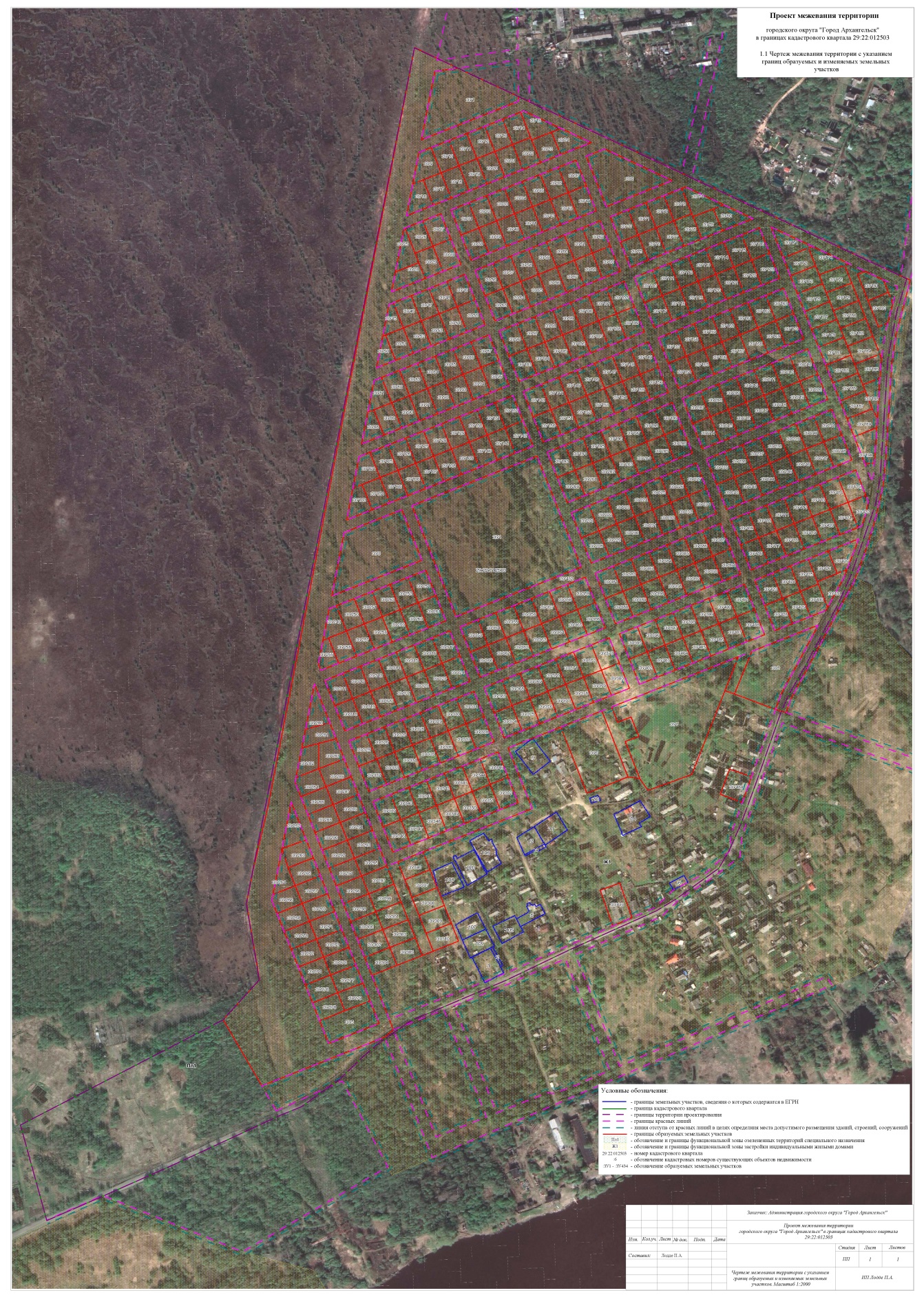 _____________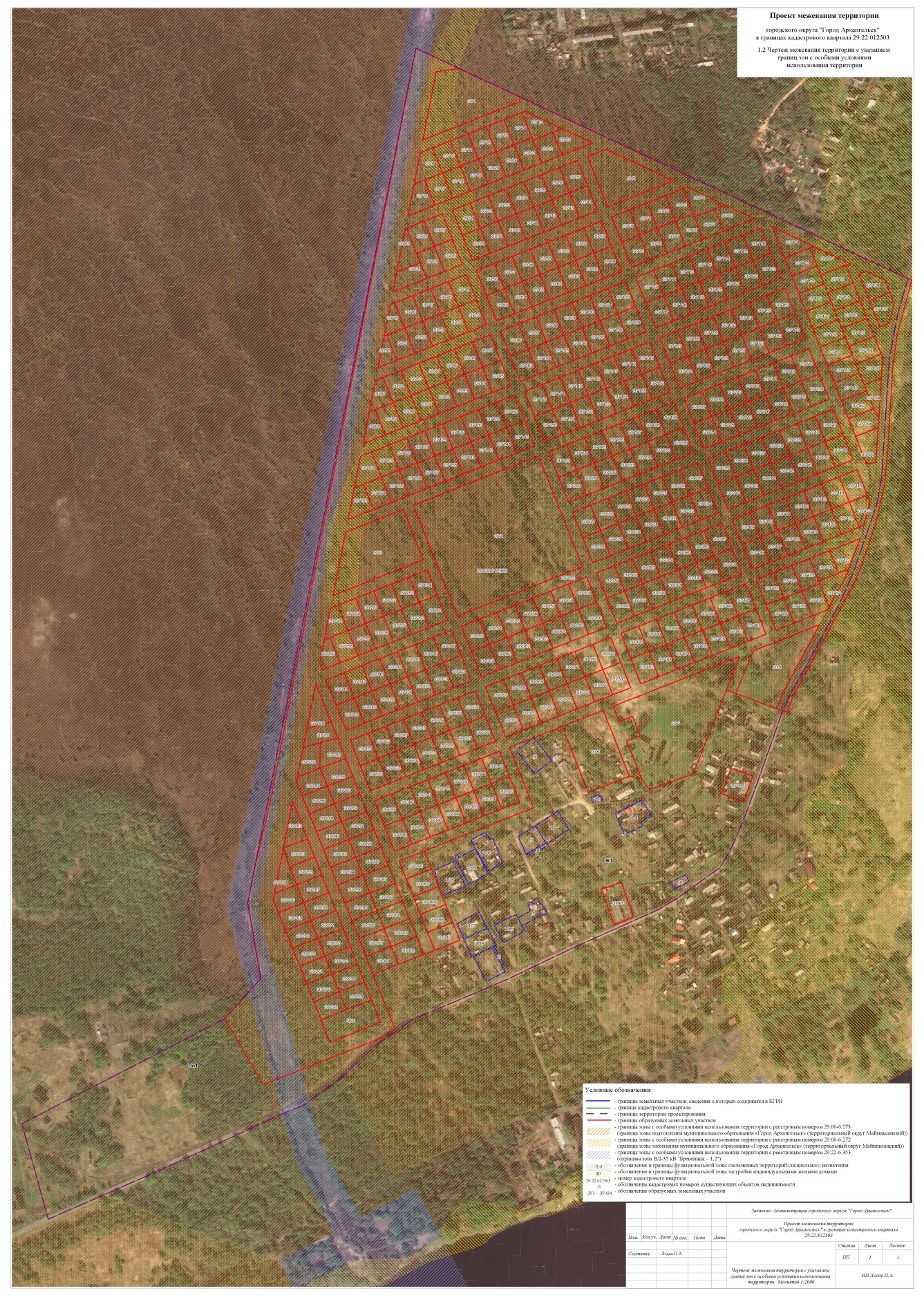 ____________УТВЕРЖДЕНраспоряжением Главыгородского округа"Город Архангельск"от 8 апреля 2022 г. № 1928рПроектируемый земельный участок, обозначениеПроектная площадь, кв. мАдрес земельного участкаСпособ образования29:22:012503:ЗУ17 045Архангельская область, 
г. Архангельск, Маймаксанский территориальный округОбразование земельного участка из земель, находящихся в государственной или муниципальной собственности29:22:012503:ЗУ24 717Архангельская область, 
г. Архангельск, Маймаксанский территориальный округОбразование земельного участка из земель, находящихся в государственной или муниципальной собственности29:22:012503:ЗУ38 266Архангельская область, 
г. Архангельск, Маймаксанский территориальный округОбразование земельного участка из земель, находящихся в государственной или муниципальной собственности29:22:012503:ЗУ430 797Архангельская область, 
г. Архангельск, Маймаксанский территориальный округОбразование земельного участка из земель, находящихся в государственной или муниципальной собственности29:22:012503:ЗУ52 535Архангельская область, 
г. Архангельск, Маймаксанский территориальный округОбразование земельного участка из земель, находящихся в государственной или муниципальной собственности29:22:012503:ЗУ66 007Архангельская область, 
г. Архангельск, Маймаксанский территориальный округОбразование земельного участка из земель, находящихся в государственной или муниципальной собственности29:22:012503:ЗУ715 751Архангельская область, 
г. Архангельск, Маймаксанский территориальный округОбразование земельного участка из земель, находящихся в государственной или муниципальной собственности29:22:012503:ЗУ86 051Архангельская область, 
г. Архангельск, Маймаксанский территориальный округОбразование земельного участка из земель, находящихся в государственной или муниципальной собственности29:22:012503:ЗУ91 134Архангельская область, 
г. Архангельск, Маймаксанский территориальный округОбразование земельного участка из земель, находящихся в государственной или муниципальной собственности29:22:012503:ЗУ101 000Архангельская область, 
г. Архангельск, Маймаксанский территориальный округОбразование земельного участка из земель, находящихся в государственной или муниципальной собственности29:22:012503:ЗУ111 000Архангельская область, 
г. Архангельск, Маймаксанский территориальный округОбразование земельного участка из земель, находящихся в государственной или муниципальной собственности29:22:012503:ЗУ121 000Архангельская область, 
г. Архангельск, Маймаксанский территориальный округОбразование земельного участка из земель, находящихся в государственной или муниципальной собственности29:22:012503:ЗУ131 000Архангельская область, 
г. Архангельск, Маймаксанский территориальный округОбразование земельного участка из земель, находящихся в государственной или муниципальной собственности29:22:012503:ЗУ141 000Архангельская область, 
г. Архангельск, Маймаксанский территориальный округОбразование земельного участка из земель, находящихся в государственной или муниципальной собственности29:22:012503:ЗУ151 000Архангельская область, 
г. Архангельск, Маймаксанский территориальный округОбразование земельного участка из земель, находящихся в государственной или муниципальной собственности29:22:012503:ЗУ161 048Архангельская область, 
г. Архангельск, Маймаксанский территориальный округОбразование земельного участка из земель, находящихся в государственной или муниципальной собственности29:22:012503:ЗУ171 000Архангельская область, 
г. Архангельск, Маймаксанский территориальный округОбразование земельного участка из земель, находящихся в государственной или муниципальной собственности29:22:012503:ЗУ181 000Архангельская область, 
г. Архангельск, Маймаксанский территориальный округОбразование земельного участка из земель, находящихся в государственной или муниципальной собственности29:22:012503:ЗУ191 000Архангельская область, 
г. Архангельск, Маймаксанский территориальный округОбразование земельного участка из земель, находящихся в государственной или муниципальной собственности29:22:012503:ЗУ201 000Архангельская область, 
г. Архангельск, Маймаксанский территориальный округОбразование земельного участка из земель, находящихся в государственной или муниципальной собственности29:22:012503:ЗУ211 000Архангельская область, 
г. Архангельск, Маймаксанский территориальный округОбразование земельного участка из земель, находящихся в государственной или муниципальной собственности29:22:012503:ЗУ221 000Архангельская область, 
г. Архангельск, Маймаксанский территориальный округОбразование земельного участка из земель, находящихся в государственной или муниципальной собственности29:22:012503:ЗУ231 000Архангельская область, 
г. Архангельск, Маймаксанский территориальный округОбразование земельного участка из земель, находящихся в государственной или муниципальной собственности29:22:012503:ЗУ241 000Архангельская область, 
г. Архангельск, Маймаксанский территориальный округОбразование земельного участка из земель, находящихся в государственной или муниципальной собственности29:22:012503:ЗУ25939Архангельская область, 
г. Архангельск, Маймаксанский территориальный округОбразование земельного участка из земель, находящихся в государственной или муниципальной собственности29:22:012503:ЗУ261 000Архангельская область, 
г. Архангельск, Маймаксанский территориальный округОбразование земельного участка из земель, находящихся в государственной или муниципальной собственности29:22:012503:ЗУ271 000Архангельская область, 
г. Архангельск, Маймаксанский территориальный округОбразование земельного участка из земель, находящихся в государственной или муниципальной собственности29:22:012503:ЗУ281 000Архангельская область, 
г. Архангельск, Маймаксанский территориальный округОбразование земельного участка из земель, находящихся в государственной или муниципальной собственности29:22:012503:ЗУ291 000Архангельская область, 
г. Архангельск, Маймаксанский территориальный округОбразование земельного участка из земель, находящихся в государственной или муниципальной собственности29:22:012503:ЗУ301 000Архангельская область, 
г. Архангельск, Маймаксанский территориальный округОбразование земельного участка из земель, находящихся в государственной или муниципальной собственности29:22:012503:ЗУ311 000Архангельская область, 
г. Архангельск, Маймаксанский территориальный округОбразование земельного участка из земель, находящихся в государственной или муниципальной собственности29:22:012503:ЗУ321 000Архангельская область, 
г. Архангельск, Маймаксанский территориальный округОбразование земельного участка из земель, находящихся в государственной или муниципальной собственности29:22:012503:ЗУ331 000Архангельская область, 
г. Архангельск, Маймаксанский территориальный округОбразование земельного участка из земель, находящихся в государственной или муниципальной собственности29:22:012503:ЗУ341 000Архангельская область, 
г. Архангельск, Маймаксанский территориальный округОбразование земельного участка из земель, находящихся в государственной или муниципальной собственности29:22:012503:ЗУ351 000Архангельская область, 
г. Архангельск, Маймаксанский территориальный округОбразование земельного участка из земель, находящихся в государственной или муниципальной собственности29:22:012503:ЗУ361 000Архангельская область, 
г. Архангельск, Маймаксанский территориальный округОбразование земельного участка из земель, находящихся в государственной или муниципальной собственности29:22:012503:ЗУ371 000Архангельская область, 
г. Архангельск, Маймаксанский территориальный округОбразование земельного участка из земель, находящихся в государственной или муниципальной собственности29:22:012503:ЗУ381 000Архангельская область, 
г. Архангельск, Маймаксанский территориальный округОбразование земельного участка из земель, находящихся в государственной или муниципальной собственности29:22:012503:ЗУ391 000Архангельская область, 
г. Архангельск, Маймаксанский территориальный округОбразование земельного участка из земель, находящихся в государственной или муниципальной собственности29:22:012503:ЗУ401 000Архангельская область, 
г. Архангельск, Маймаксанский территориальный округОбразование земельного участка из земель, находящихся в государственной или муниципальной собственности29:22:012503:ЗУ411 000Архангельская область, 
г. Архангельск, Маймаксанский территориальный округОбразование земельного участка из земель, находящихся в государственной или муниципальной собственности29:22:012503:ЗУ421 000Архангельская область, 
г. Архангельск, Маймаксанский территориальный округОбразование земельного участка из земель, находящихся в государственной или муниципальной собственности29:22:012503:ЗУ431 000Архангельская область, 
г. Архангельск, Маймаксанский территориальный округОбразование земельного участка из земель, находящихся в государственной или муниципальной собственности29:22:012503:ЗУ441 000Архангельская область, 
г. Архангельск, Маймаксанский территориальный округОбразование земельного участка из земель, находящихся в государственной или муниципальной собственности29:22:012503:ЗУ45696Архангельская область, 
г. Архангельск, Маймаксанский территориальный округОбразование земельного участка из земель, находящихся в государственной или муниципальной собственности29:22:012503:ЗУ461 000Архангельская область, 
г. Архангельск, Маймаксанский территориальный округОбразование земельного участка из земель, находящихся в государственной или муниципальной собственности29:22:012503:ЗУ471 000Архангельская область, 
г. Архангельск, Маймаксанский территориальный округОбразование земельного участка из земель, находящихся в государственной или муниципальной собственности29:22:012503:ЗУ481 000Архангельская область, 
г. Архангельск, Маймаксанский территориальный округОбразование земельного участка из земель, находящихся в государственной или муниципальной собственности29:22:012503:ЗУ491 000Архангельская область, 
г. Архангельск, Маймаксанский территориальный округОбразование земельного участка из земель, находящихся в государственной или муниципальной собственности29:22:012503:ЗУ50606Архангельская область, 
г. Архангельск, Маймаксанский территориальный округОбразование земельного участка из земель, находящихся в государственной или муниципальной собственности29:22:012503:ЗУ511 000Архангельская область, 
г. Архангельск, Маймаксанский территориальный округОбразование земельного участка из земель, находящихся в государственной или муниципальной собственности29:22:012503:ЗУ521 000Архангельская область, 
г. Архангельск, Маймаксанский территориальный округОбразование земельного участка из земель, находящихся в государственной или муниципальной собственности29:22:012503:ЗУ531 000Архангельская область, 
г. Архангельск, Маймаксанский территориальный округОбразование земельного участка из земель, находящихся в государственной или муниципальной собственности29:22:012503:ЗУ541 000Архангельская область, 
г. Архангельск, Маймаксанский территориальный округОбразование земельного участка из земель, находящихся в государственной или муниципальной собственности29:22:012503:ЗУ551 000Архангельская область, 
г. Архангельск, Маймаксанский территориальный округОбразование земельного участка из земель, находящихся в государственной или муниципальной собственности29:22:012503:ЗУ561 000Архангельская область, 
г. Архангельск, Маймаксанский территориальный округОбразование земельного участка из земель, находящихся в государственной или муниципальной собственности29:22:012503:ЗУ571 000Архангельская область, 
г. Архангельск, Маймаксанский территориальный округОбразование земельного участка из земель, находящихся в государственной или муниципальной собственности29:22:012503:ЗУ581 000Архангельская область, 
г. Архангельск, Маймаксанский территориальный округОбразование земельного участка из земель, находящихся в государственной или муниципальной собственности29:22:012503:ЗУ591 000Архангельская область, 
г. Архангельск, Маймаксанский территориальный округОбразование земельного участка из земель, находящихся в государственной или муниципальной собственности29:22:012503:ЗУ601 000Архангельская область, 
г. Архангельск, Маймаксанский территориальный округОбразование земельного участка из земель, находящихся в государственной или муниципальной собственности29:22:012503:ЗУ611 000Архангельская область, 
г. Архангельск, Маймаксанский территориальный округОбразование земельного участка из земель, находящихся в государственной или муниципальной собственности29:22:012503:ЗУ621 000Архангельская область, 
г. Архангельск, Маймаксанский территориальный округОбразование земельного участка из земель, находящихся в государственной или муниципальной собственности29:22:012503:ЗУ631 000Архангельская область, 
г. Архангельск, Маймаксанский территориальный округОбразование земельного участка из земель, находящихся в государственной или муниципальной собственности29:22:012503:ЗУ641 000Архангельская область, 
г. Архангельск, Маймаксанский территориальный округОбразование земельного участка из земель, находящихся в государственной или муниципальной собственности29:22:012503:ЗУ651 000Архангельская область, 
г. Архангельск, Маймаксанский территориальный округОбразование земельного участка из земель, находящихся в государственной или муниципальной собственности29:22:012503:ЗУ661 000Архангельская область, 
г. Архангельск, Маймаксанский территориальный округОбразование земельного участка из земель, находящихся в государственной или муниципальной собственности29:22:012503:ЗУ671 000Архангельская область, 
г. Архангельск, Маймаксанский территориальный округОбразование земельного участка из земель, находящихся в государственной или муниципальной собственности29:22:012503:ЗУ681 000Архангельская область, 
г. Архангельск, Маймаксанский территориальный округОбразование земельного участка из земель, находящихся в государственной или муниципальной собственности29:22:012503:ЗУ691 000Архангельская область, 
г. Архангельск, Маймаксанский территориальный округОбразование земельного участка из земель, находящихся в государственной или муниципальной собственности29:22:012503:ЗУ701 000Архангельская область, 
г. Архангельск, Маймаксанский территориальный округОбразование земельного участка из земель, находящихся в государственной или муниципальной собственности29:22:012503:ЗУ711 000Архангельская область, 
г. Архангельск, Маймаксанский территориальный округОбразование земельного участка из земель, находящихся в государственной или муниципальной собственности29:22:012503:ЗУ721 000Архангельская область, 
г. Архангельск, Маймаксанский территориальный округОбразование земельного участка из земель, находящихся в государственной или муниципальной собственности29:22:012503:ЗУ731 000Архангельская область, 
г. Архангельск, Маймаксанский территориальный округОбразование земельного участка из земель, находящихся в государственной или муниципальной собственности29:22:012503:ЗУ741 081Архангельская область, 
г. Архангельск, Маймаксанский территориальный округОбразование земельного участка из земель, находящихся в государственной или муниципальной собственности29:22:012503:ЗУ751 000Архангельская область, 
г. Архангельск, Маймаксанский территориальный округОбразование земельного участка из земель, находящихся в государственной или муниципальной собственности29:22:012503:ЗУ761 000Архангельская область, 
г. Архангельск, Маймаксанский территориальный округОбразование земельного участка из земель, находящихся в государственной или муниципальной собственности29:22:012503:ЗУ771 000Архангельская область, 
г. Архангельск, Маймаксанский территориальный округОбразование земельного участка из земель, находящихся в государственной или муниципальной собственности29:22:012503:ЗУ781 000Архангельская область, 
г. Архангельск, Маймаксанский территориальный округОбразование земельного участка из земель, находящихся в государственной или муниципальной собственности29:22:012503:ЗУ791 000Архангельская область, 
г. Архангельск, Маймаксанский территориальный округОбразование земельного участка из земель, находящихся в государственной или муниципальной собственности29:22:012503:ЗУ801 000Архангельская область, 
г. Архангельск, Маймаксанский территориальный округОбразование земельного участка из земель, находящихся в государственной или муниципальной собственности29:22:012503:ЗУ81877Архангельская область, 
г. Архангельск, Маймаксанский территориальный округОбразование земельного участка из земель, находящихся в государственной или муниципальной собственности29:22:012503:ЗУ821 000Архангельская область, 
г. Архангельск, Маймаксанский территориальный округОбразование земельного участка из земель, находящихся в государственной или муниципальной собственности29:22:012503:ЗУ831 000Архангельская область, 
г. Архангельск, Маймаксанский территориальный округОбразование земельного участка из земель, находящихся в государственной или муниципальной собственности29:22:012503:ЗУ841 000Архангельская область, 
г. Архангельск, Маймаксанский территориальный округОбразование земельного участка из земель, находящихся в государственной или муниципальной собственности29:22:012503:ЗУ851 000Архангельская область, 
г. Архангельск, Маймаксанский территориальный округОбразование земельного участка из земель, находящихся в государственной или муниципальной собственности29:22:012503:ЗУ861 000Архангельская область, 
г. Архангельск, Маймаксанский территориальный округОбразование земельного участка из земель, находящихся в государственной или муниципальной собственности29:22:012503:ЗУ871 000Архангельская область, 
г. Архангельск, Маймаксанский территориальный округОбразование земельного участка из земель, находящихся в государственной или муниципальной собственности29:22:012503:ЗУ88789Архангельская область, 
г. Архангельск, Маймаксанский территориальный округОбразование земельного участка из земель, находящихся в государственной или муниципальной собственности29:22:012503:ЗУ891 000Архангельская область, 
г. Архангельск, Маймаксанский территориальный округОбразование земельного участка из земель, находящихся в государственной или муниципальной собственности29:22:012503:ЗУ901 000Архангельская область, 
г. Архангельск, Маймаксанский территориальный округОбразование земельного участка из земель, находящихся в государственной или муниципальной собственности29:22:012503:ЗУ911 000Архангельская область, 
г. Архангельск, Маймаксанский территориальный округОбразование земельного участка из земель, находящихся в государственной или муниципальной собственности29:22:012503:ЗУ921 000Архангельская область, 
г. Архангельск, Маймаксанский территориальный округОбразование земельного участка из земель, находящихся в государственной или муниципальной собственности29:22:012503:ЗУ931 000Архангельская область, 
г. Архангельск, Маймаксанский территориальный округОбразование земельного участка из земель, находящихся в государственной или муниципальной собственности29:22:012503:ЗУ941 000Архангельская область, 
г. Архангельск, Маймаксанский территориальный округОбразование земельного участка из земель, находящихся в государственной или муниципальной собственности29:22:012503:ЗУ951 000Архангельская область, 
г. Архангельск, Маймаксанский территориальный округОбразование земельного участка из земель, находящихся в государственной или муниципальной собственности29:22:012503:ЗУ961 000Архангельская область, 
г. Архангельск, Маймаксанский территориальный округОбразование земельного участка из земель, находящихся в государственной или муниципальной собственности29:22:012503:ЗУ971 000Архангельская область, 
г. Архангельск, Маймаксанский территориальный округОбразование земельного участка из земель, находящихся в государственной или муниципальной собственности29:22:012503:ЗУ981 000Архангельская область, 
г. Архангельск, Маймаксанский территориальный округОбразование земельного участка из земель, находящихся в государственной или муниципальной собственности29:22:012503:ЗУ991 000Архангельская область, 
г. Архангельск, Маймаксанский территориальный округОбразование земельного участка из земель, находящихся в государственной или муниципальной собственности29:22:012503:ЗУ1001 000Архангельская область, 
г. Архангельск, Маймаксанский территориальный округОбразование земельного участка из земель, находящихся в государственной или муниципальной собственности29:22:012503:ЗУ1011 000Архангельская область, 
г. Архангельск, Маймаксанский территориальный округОбразование земельного участка из земель, находящихся в государственной или муниципальной собственности29:22:012503:ЗУ1021 000Архангельская область, 
г. Архангельск, Маймаксанский территориальный округОбразование земельного участка из земель, находящихся в государственной или муниципальной собственности29:22:012503:ЗУ1031 000Архангельская область, 
г. Архангельск, Маймаксанский территориальный округОбразование земельного участка из земель, находящихся в государственной или муниципальной собственности29:22:012503:ЗУ1041 000Архангельская область, 
г. Архангельск, Маймаксанский территориальный округОбразование земельного участка из земель, находящихся в государственной или муниципальной собственности29:22:012503:ЗУ1051 000Архангельская область, 
г. Архангельск, Маймаксанский территориальный округОбразование земельного участка из земель, находящихся в государственной или муниципальной собственности29:22:012503:ЗУ1061 000Архангельская область, 
г. Архангельск, Маймаксанский территориальный округОбразование земельного участка из земель, находящихся в государственной или муниципальной собственности29:22:012503:ЗУ1071 000Архангельская область, 
г. Архангельск, Маймаксанский территориальный округОбразование земельного участка из земель, находящихся в государственной или муниципальной собственности29:22:012503:ЗУ1081 000Архангельская область, 
г. Архангельск, Маймаксанский территориальный округОбразование земельного участка из земель, находящихся в государственной или муниципальной собственности29:22:012503:ЗУ1091 000Архангельская область, 
г. Архангельск, Маймаксанский территориальный округОбразование земельного участка из земель, находящихся в государственной или муниципальной собственности29:22:012503:ЗУ1101 000Архангельская область, 
г. Архангельск, Маймаксанский территориальный округОбразование земельного участка из земель, находящихся в государственной или муниципальной собственности29:22:012503:ЗУ1111 000Архангельская область, 
г. Архангельск, Маймаксанский территориальный округОбразование земельного участка из земель, находящихся в государственной или муниципальной собственности29:22:012503:ЗУ1121 000Архангельская область, 
г. Архангельск, Маймаксанский территориальный округОбразование земельного участка из земель, находящихся в государственной или муниципальной собственности29:22:012503:ЗУ1131 000Архангельская область, 
г. Архангельск, Маймаксанский территориальный округОбразование земельного участка из земель, находящихся в государственной или муниципальной собственности29:22:012503:ЗУ1141 000Архангельская область, 
г. Архангельск, Маймаксанский территориальный округОбразование земельного участка из земель, находящихся в государственной или муниципальной собственности29:22:012503:ЗУ1151 000Архангельская область, 
г. Архангельск, Маймаксанский территориальный округОбразование земельного участка из земель, находящихся в государственной или муниципальной собственности29:22:012503:ЗУ1161 000Архангельская область, 
г. Архангельск, Маймаксанский территориальный округОбразование земельного участка из земель, находящихся в государственной или муниципальной собственности29:22:012503:ЗУ1171 000Архангельская область, 
г. Архангельск, Маймаксанский территориальный округОбразование земельного участка из земель, находящихся в государственной или муниципальной собственности29:22:012503:ЗУ1181 000Архангельская область, 
г. Архангельск, Маймаксанский территориальный округОбразование земельного участка из земель, находящихся в государственной или муниципальной собственности29:22:012503:ЗУ1191 000Архангельская область, 
г. Архангельск, Маймаксанский территориальный округОбразование земельного участка из земель, находящихся в государственной или муниципальной собственности29:22:012503:ЗУ1201 000Архангельская область, 
г. Архангельск, Маймаксанский территориальный округОбразование земельного участка из земель, находящихся в государственной или муниципальной собственности29:22:012503:ЗУ1211 000Архангельская область, 
г. Архангельск, Маймаксанский территориальный округОбразование земельного участка из земель, находящихся в государственной или муниципальной собственности29:22:012503:ЗУ1221 000Архангельская область, 
г. Архангельск, Маймаксанский территориальный округОбразование земельного участка из земель, находящихся в государственной или муниципальной собственности29:22:012503:ЗУ1231 000Архангельская область, 
г. Архангельск, Маймаксанский территориальный округОбразование земельного участка из земель, находящихся в государственной или муниципальной собственности29:22:012503:ЗУ1241 000Архангельская область, 
г. Архангельск, Маймаксанский территориальный округОбразование земельного участка из земель, находящихся в государственной или муниципальной собственности29:22:012503:ЗУ1251 000Архангельская область, 
г. Архангельск, Маймаксанский территориальный округОбразование земельного участка из земель, находящихся в государственной или муниципальной собственности29:22:012503:ЗУ1261 000Архангельская область, 
г. Архангельск, Маймаксанский территориальный округОбразование земельного участка из земель, находящихся в государственной или муниципальной собственности29:22:012503:ЗУ1271 000Архангельская область, 
г. Архангельск, Маймаксанский территориальный округОбразование земельного участка из земель, находящихся в государственной или муниципальной собственности29:22:012503:ЗУ1281 000Архангельская область, 
г. Архангельск, Маймаксанский территориальный округОбразование земельного участка из земель, находящихся в государственной или муниципальной собственности29:22:012503:ЗУ1291 000Архангельская область, 
г. Архангельск, Маймаксанский территориальный округОбразование земельного участка из земель, находящихся в государственной или муниципальной собственности29:22:012503:ЗУ1301 000Архангельская область, 
г. Архангельск, Маймаксанский территориальный округОбразование земельного участка из земель, находящихся в государственной или муниципальной собственности29:22:012503:ЗУ1311 000Архангельская область, 
г. Архангельск, Маймаксанский территориальный округОбразование земельного участка из земель, находящихся в государственной или муниципальной собственности29:22:012503:ЗУ1321 000Архангельская область, 
г. Архангельск, Маймаксанский территориальный округОбразование земельного участка из земель, находящихся в государственной или муниципальной собственности29:22:012503:ЗУ133971Архангельская область, 
г. Архангельск, Маймаксанский территориальный округОбразование земельного участка из земель, находящихся в государственной или муниципальной собственности29:22:012503:ЗУ1341 000Архангельская область, 
г. Архангельск, Маймаксанский территориальный округОбразование земельного участка из земель, находящихся в государственной или муниципальной собственности29:22:012503:ЗУ1351 000Архангельская область, 
г. Архангельск, Маймаксанский территориальный округОбразование земельного участка из земель, находящихся в государственной или муниципальной собственности29:22:012503:ЗУ1361 000Архангельская область, 
г. Архангельск, Маймаксанский территориальный округОбразование земельного участка из земель, находящихся в государственной или муниципальной собственности29:22:012503:ЗУ1371 000Архангельская область, 
г. Архангельск, Маймаксанский территориальный округОбразование земельного участка из земель, находящихся в государственной или муниципальной собственности29:22:012503:ЗУ1381 000Архангельская область, 
г. Архангельск, Маймаксанский территориальный округОбразование земельного участка из земель, находящихся в государственной или муниципальной собственности29:22:012503:ЗУ1391 000Архангельская область, 
г. Архангельск, Маймаксанский территориальный округОбразование земельного участка из земель, находящихся в государственной или муниципальной собственности29:22:012503:ЗУ1401 000Архангельская область, 
г. Архангельск, Маймаксанский территориальный округОбразование земельного участка из земель, находящихся в государственной или муниципальной собственности29:22:012503:ЗУ1411 000Архангельская область, 
г. Архангельск, Маймаксанский территориальный округОбразование земельного участка из земель, находящихся в государственной или муниципальной собственности29:22:012503:ЗУ1421 000Архангельская область, 
г. Архангельск, Маймаксанский территориальный округОбразование земельного участка из земель, находящихся в государственной или муниципальной собственности29:22:012503:ЗУ1431 000Архангельская область, 
г. Архангельск, Маймаксанский территориальный округОбразование земельного участка из земель, находящихся в государственной или муниципальной собственности29:22:012503:ЗУ1441 000Архангельская область, 
г. Архангельск, Маймаксанский территориальный округОбразование земельного участка из земель, находящихся в государственной или муниципальной собственности29:22:012503:ЗУ1451 000Архангельская область, 
г. Архангельск, Маймаксанский территориальный округОбразование земельного участка из земель, находящихся в государственной или муниципальной собственности29:22:012503:ЗУ1461 000Архангельская область, 
г. Архангельск, Маймаксанский территориальный округОбразование земельного участка из земель, находящихся в государственной или муниципальной собственности29:22:012503:ЗУ1471 000Архангельская область, 
г. Архангельск, Маймаксанский территориальный округОбразование земельного участка из земель, находящихся в государственной или муниципальной собственности29:22:012503:ЗУ1481 000Архангельская область, 
г. Архангельск, Маймаксанский территориальный округОбразование земельного участка из земель, находящихся в государственной или муниципальной собственности29:22:012503:ЗУ1491 000Архангельская область, 
г. Архангельск, Маймаксанский территориальный округОбразование земельного участка из земель, находящихся в государственной или муниципальной собственности29:22:012503:ЗУ1501 000Архангельская область, 
г. Архангельск, Маймаксанский территориальный округОбразование земельного участка из земель, находящихся в государственной или муниципальной собственности29:22:012503:ЗУ1511 000Архангельская область, 
г. Архангельск, Маймаксанский территориальный округОбразование земельного участка из земель, находящихся в государственной или муниципальной собственности29:22:012503:ЗУ1521 000Архангельская область, 
г. Архангельск, Маймаксанский территориальный округОбразование земельного участка из земель, находящихся в государственной или муниципальной собственности29:22:012503:ЗУ1531 000Архангельская область, 
г. Архангельск, Маймаксанский территориальный округОбразование земельного участка из земель, находящихся в государственной или муниципальной собственности29:22:012503:ЗУ1541 000Архангельская область, 
г. Архангельск, Маймаксанский территориальный округОбразование земельного участка из земель, находящихся в государственной или муниципальной собственности29:22:012503:ЗУ1551 000Архангельская область, 
г. Архангельск, Маймаксанский территориальный округОбразование земельного участка из земель, находящихся в государственной или муниципальной собственности29:22:012503:ЗУ1561 000Архангельская область, 
г. Архангельск, Маймаксанский территориальный округОбразование земельного участка из земель, находящихся в государственной или муниципальной собственности29:22:012503:ЗУ1571 000Архангельская область, 
г. Архангельск, Маймаксанский территориальный округОбразование земельного участка из земель, находящихся в государственной или муниципальной собственности29:22:012503:ЗУ1581 000Архангельская область, 
г. Архангельск, Маймаксанский территориальный округОбразование земельного участка из земель, находящихся в государственной или муниципальной собственности29:22:012503:ЗУ1591 000Архангельская область, 
г. Архангельск, Маймаксанский территориальный округОбразование земельного участка из земель, находящихся в государственной или муниципальной собственности29:22:012503:ЗУ1601 000Архангельская область, 
г. Архангельск, Маймаксанский территориальный округОбразование земельного участка из земель, находящихся в государственной или муниципальной собственности29:22:012503:ЗУ1611 000Архангельская область, 
г. Архангельск, Маймаксанский территориальный округОбразование земельного участка из земель, находящихся в государственной или муниципальной собственности29:22:012503:ЗУ1621 000Архангельская область, 
г. Архангельск, Маймаксанский территориальный округОбразование земельного участка из земель, находящихся в государственной или муниципальной собственности29:22:012503:ЗУ1631 000Архангельская область, 
г. Архангельск, Маймаксанский территориальный округОбразование земельного участка из земель, находящихся в государственной или муниципальной собственности29:22:012503:ЗУ1641 000Архангельская область, 
г. Архангельск, Маймаксанский территориальный округОбразование земельного участка из земель, находящихся в государственной или муниципальной собственности29:22:012503:ЗУ1651 000Архангельская область, 
г. Архангельск, Маймаксанский территориальный округОбразование земельного участка из земель, находящихся в государственной или муниципальной собственности29:22:012503:ЗУ1661 000Архангельская область, 
г. Архангельск, Маймаксанский территориальный округОбразование земельного участка из земель, находящихся в государственной или муниципальной собственности29:22:012503:ЗУ1671 000Архангельская область, 
г. Архангельск, Маймаксанский территориальный округОбразование земельного участка из земель, находящихся в государственной или муниципальной собственности29:22:012503:ЗУ1681 000Архангельская область, 
г. Архангельск, Маймаксанский территориальный округОбразование земельного участка из земель, находящихся в государственной или муниципальной собственности29:22:012503:ЗУ1691 000Архангельская область, 
г. Архангельск, Маймаксанский территориальный округОбразование земельного участка из земель, находящихся в государственной или муниципальной собственности29:22:012503:ЗУ1701 000Архангельская область, 
г. Архангельск, Маймаксанский территориальный округОбразование земельного участка из земель, находящихся в государственной или муниципальной собственности29:22:012503:ЗУ1711 000Архангельская область, 
г. Архангельск, Маймаксанский территориальный округОбразование земельного участка из земель, находящихся в государственной или муниципальной собственности29:22:012503:ЗУ1721 000Архангельская область, 
г. Архангельск, Маймаксанский территориальный округОбразование земельного участка из земель, находящихся в государственной или муниципальной собственности29:22:012503:ЗУ1731 000Архангельская область, 
г. Архангельск, Маймаксанский территориальный округОбразование земельного участка из земель, находящихся в государственной или муниципальной собственности29:22:012503:ЗУ1741 000Архангельская область, 
г. Архангельск, Маймаксанский территориальный округОбразование земельного участка из земель, находящихся в государственной или муниципальной собственности29:22:012503:ЗУ1751 000Архангельская область, 
г. Архангельск, Маймаксанский территориальный округОбразование земельного участка из земель, находящихся в государственной или муниципальной собственности29:22:012503:ЗУ1761 000Архангельская область, 
г. Архангельск, Маймаксанский территориальный округОбразование земельного участка из земель, находящихся в государственной или муниципальной собственности29:22:012503:ЗУ1771 000Архангельская область, 
г. Архангельск, Маймаксанский территориальный округОбразование земельного участка из земель, находящихся в государственной или муниципальной собственности29:22:012503:ЗУ1781 000Архангельская область, 
г. Архангельск, Маймаксанский территориальный округОбразование земельного участка из земель, находящихся в государственной или муниципальной собственности29:22:012503:ЗУ1791 000Архангельская область, 
г. Архангельск, Маймаксанский территориальный округОбразование земельного участка из земель, находящихся в государственной или муниципальной собственности29:22:012503:ЗУ1801 000Архангельская область, 
г. Архангельск, Маймаксанский территориальный округОбразование земельного участка из земель, находящихся в государственной или муниципальной собственности29:22:012503:ЗУ1811 000Архангельская область, 
г. Архангельск, Маймаксанский территориальный округОбразование земельного участка из земель, находящихся в государственной или муниципальной собственности29:22:012503:ЗУ1821 000Архангельская область, 
г. Архангельск, Маймаксанский территориальный округОбразование земельного участка из земель, находящихся в государственной или муниципальной собственности29:22:012503:ЗУ1831 000Архангельская область, 
г. Архангельск, Маймаксанский территориальный округОбразование земельного участка из земель, находящихся в государственной или муниципальной собственности29:22:012503:ЗУ1841 000Архангельская область, 
г. Архангельск, Маймаксанский территориальный округОбразование земельного участка из земель, находящихся в государственной или муниципальной собственности29:22:012503:ЗУ1851 000Архангельская область, 
г. Архангельск, Маймаксанский территориальный округОбразование земельного участка из земель, находящихся в государственной или муниципальной собственности29:22:012503:ЗУ1861 000Архангельская область, 
г. Архангельск, Маймаксанский территориальный округОбразование земельного участка из земель, находящихся в государственной или муниципальной собственности29:22:012503:ЗУ1871 000Архангельская область, 
г. Архангельск, Маймаксанский территориальный округОбразование земельного участка из земель, находящихся в государственной или муниципальной собственности29:22:012503:ЗУ188672Архангельская область, 
г. Архангельск, Маймаксанский территориальный округОбразование земельного участка из земель, находящихся в государственной или муниципальной собственности29:22:012503:ЗУ1891 000Архангельская область, 
г. Архангельск, Маймаксанский территориальный округОбразование земельного участка из земель, находящихся в государственной или муниципальной собственности29:22:012503:ЗУ1901 000Архангельская область, 
г. Архангельск, Маймаксанский территориальный округОбразование земельного участка из земель, находящихся в государственной или муниципальной собственности29:22:012503:ЗУ1911 000Архангельская область, 
г. Архангельск, Маймаксанский территориальный округОбразование земельного участка из земель, находящихся в государственной или муниципальной собственности29:22:012503:ЗУ1921 000Архангельская область, 
г. Архангельск, Маймаксанский территориальный округОбразование земельного участка из земель, находящихся в государственной или муниципальной собственности29:22:012503:ЗУ1931 000Архангельская область, 
г. Архангельск, Маймаксанский территориальный округОбразование земельного участка из земель, находящихся в государственной или муниципальной собственности29:22:012503:ЗУ1941 000Архангельская область, 
г. Архангельск, Маймаксанский территориальный округОбразование земельного участка из земель, находящихся в государственной или муниципальной собственности29:22:012503:ЗУ1951 000Архангельская область, 
г. Архангельск, Маймаксанский территориальный округОбразование земельного участка из земель, находящихся в государственной или муниципальной собственности29:22:012503:ЗУ1961 000Архангельская область, 
г. Архангельск, Маймаксанский территориальный округОбразование земельного участка из земель, находящихся в государственной или муниципальной собственности29:22:012503:ЗУ1971 000Архангельская область, 
г. Архангельск, Маймаксанский территориальный округОбразование земельного участка из земель, находящихся в государственной или муниципальной собственности29:22:012503:ЗУ1981 000Архангельская область, 
г. Архангельск, Маймаксанский территориальный округОбразование земельного участка из земель, находящихся в государственной или муниципальной собственности29:22:012503:ЗУ1991 000Архангельская область, 
г. Архангельск, Маймаксанский территориальный округОбразование земельного участка из земель, находящихся в государственной или муниципальной собственности29:22:012503:ЗУ2001 000Архангельская область, 
г. Архангельск, Маймаксанский территориальный округОбразование земельного участка из земель, находящихся в государственной или муниципальной собственности29:22:012503:ЗУ2011 000Архангельская область, 
г. Архангельск, Маймаксанский территориальный округОбразование земельного участка из земель, находящихся в государственной или муниципальной собственности29:22:012503:ЗУ2021 000Архангельская область, 
г. Архангельск, Маймаксанский территориальный округОбразование земельного участка из земель, находящихся в государственной или муниципальной собственности29:22:012503:ЗУ2031 000Архангельская область, 
г. Архангельск, Маймаксанский территориальный округОбразование земельного участка из земель, находящихся в государственной или муниципальной собственности29:22:012503:ЗУ2041 000Архангельская область, 
г. Архангельск, Маймаксанский территориальный округОбразование земельного участка из земель, находящихся в государственной или муниципальной собственности29:22:012503:ЗУ2051 000Архангельская область, 
г. Архангельск, Маймаксанский территориальный округОбразование земельного участка из земель, находящихся в государственной или муниципальной собственности29:22:012503:ЗУ2061 000Архангельская область, 
г. Архангельск, Маймаксанский территориальный округОбразование земельного участка из земель, находящихся в государственной или муниципальной собственности29:22:012503:ЗУ2071 000Архангельская область, 
г. Архангельск, Маймаксанский территориальный округОбразование земельного участка из земель, находящихся в государственной или муниципальной собственности29:22:012503:ЗУ2081 000Архангельская область, 
г. Архангельск, Маймаксанский территориальный округОбразование земельного участка из земель, находящихся в государственной или муниципальной собственности29:22:012503:ЗУ2091 000Архангельская область, 
г. Архангельск, Маймаксанский территориальный округОбразование земельного участка из земель, находящихся в государственной или муниципальной собственности29:22:012503:ЗУ2101 000Архангельская область, 
г. Архангельск, Маймаксанский территориальный округОбразование земельного участка из земель, находящихся в государственной или муниципальной собственности29:22:012503:ЗУ2111 000Архангельская область, 
г. Архангельск, Маймаксанский территориальный округОбразование земельного участка из земель, находящихся в государственной или муниципальной собственности29:22:012503:ЗУ2121 000Архангельская область, 
г. Архангельск, Маймаксанский территориальный округОбразование земельного участка из земель, находящихся в государственной или муниципальной собственности29:22:012503:ЗУ2131 000Архангельская область, 
г. Архангельск, Маймаксанский территориальный округОбразование земельного участка из земель, находящихся в государственной или муниципальной собственности29:22:012503:ЗУ2141 000Архангельская область, 
г. Архангельск, Маймаксанский территориальный округОбразование земельного участка из земель, находящихся в государственной или муниципальной собственности29:22:012503:ЗУ2151 000Архангельская область, 
г. Архангельск, Маймаксанский территориальный округОбразование земельного участка из земель, находящихся в государственной или муниципальной собственности29:22:012503:ЗУ2161 000Архангельская область, 
г. Архангельск, Маймаксанский территориальный округОбразование земельного участка из земель, находящихся в государственной или муниципальной собственности29:22:012503:ЗУ2171 000Архангельская область, 
г. Архангельск, Маймаксанский территориальный округОбразование земельного участка из земель, находящихся в государственной или муниципальной собственности29:22:012503:ЗУ2181 000Архангельская область, 
г. Архангельск, Маймаксанский территориальный округОбразование земельного участка из земель, находящихся в государственной или муниципальной собственности29:22:012503:ЗУ2191 000Архангельская область, 
г. Архангельск, Маймаксанский территориальный округОбразование земельного участка из земель, находящихся в государственной или муниципальной собственности29:22:012503:ЗУ2201 000Архангельская область, 
г. Архангельск, Маймаксанский территориальный округОбразование земельного участка из земель, находящихся в государственной или муниципальной собственности29:22:012503:ЗУ2211 000Архангельская область, 
г. Архангельск, Маймаксанский территориальный округОбразование земельного участка из земель, находящихся в государственной или муниципальной собственности29:22:012503:ЗУ2221 000Архангельская область, 
г. Архангельск, Маймаксанский территориальный округОбразование земельного участка из земель, находящихся в государственной или муниципальной собственности29:22:012503:ЗУ2231 000Архангельская область, 
г. Архангельск, Маймаксанский территориальный округОбразование земельного участка из земель, находящихся в государственной или муниципальной собственности29:22:012503:ЗУ2241 000Архангельская область, 
г. Архангельск, Маймаксанский территориальный округОбразование земельного участка из земель, находящихся в государственной или муниципальной собственности29:22:012503:ЗУ2251 000Архангельская область, 
г. Архангельск, Маймаксанский территориальный округОбразование земельного участка из земель, находящихся в государственной или муниципальной собственности29:22:012503:ЗУ2261 000Архангельская область, 
г. Архангельск, Маймаксанский территориальный округОбразование земельного участка из земель, находящихся в государственной или муниципальной собственности29:22:012503:ЗУ2271 000Архангельская область, 
г. Архангельск, Маймаксанский территориальный округОбразование земельного участка из земель, находящихся в государственной или муниципальной собственности29:22:012503:ЗУ2281 000Архангельская область, 
г. Архангельск, Маймаксанский территориальный округОбразование земельного участка из земель, находящихся в государственной или муниципальной собственности29:22:012503:ЗУ2291 000Архангельская область, 
г. Архангельск, Маймаксанский территориальный округОбразование земельного участка из земель, находящихся в государственной или муниципальной собственности29:22:012503:ЗУ2301 000Архангельская область, 
г. Архангельск, Маймаксанский территориальный округОбразование земельного участка из земель, находящихся в государственной или муниципальной собственности29:22:012503:ЗУ2311 000Архангельская область, 
г. Архангельск, Маймаксанский территориальный округОбразование земельного участка из земель, находящихся в государственной или муниципальной собственности29:22:012503:ЗУ2321 000Архангельская область, 
г. Архангельск, Маймаксанский территориальный округОбразование земельного участка из земель, находящихся в государственной или муниципальной собственности29:22:012503:ЗУ2331 000Архангельская область, 
г. Архангельск, Маймаксанский территориальный округОбразование земельного участка из земель, находящихся в государственной или муниципальной собственности29:22:012503:ЗУ2341 000Архангельская область, 
г. Архангельск, Маймаксанский территориальный округОбразование земельного участка из земель, находящихся в государственной или муниципальной собственности29:22:012503:ЗУ2351 000Архангельская область, 
г. Архангельск, Маймаксанский территориальный округОбразование земельного участка из земель, находящихся в государственной или муниципальной собственности29:22:012503:ЗУ2361 000Архангельская область, 
г. Архангельск, Маймаксанский территориальный округОбразование земельного участка из земель, находящихся в государственной или муниципальной собственности29:22:012503:ЗУ2371 000Архангельская область, 
г. Архангельск, Маймаксанский территориальный округОбразование земельного участка из земель, находящихся в государственной или муниципальной собственности29:22:012503:ЗУ2381 000Архангельская область, 
г. Архангельск, Маймаксанский территориальный округОбразование земельного участка из земель, находящихся в государственной или муниципальной собственности29:22:012503:ЗУ2391 000Архангельская область, 
г. Архангельск, Маймаксанский территориальный округОбразование земельного участка из земель, находящихся в государственной или муниципальной собственности29:22:012503:ЗУ2401 000Архангельская область, 
г. Архангельск, Маймаксанский территориальный округОбразование земельного участка из земель, находящихся в государственной или муниципальной собственности29:22:012503:ЗУ2411 000Архангельская область, 
г. Архангельск, Маймаксанский территориальный округОбразование земельного участка из земель, находящихся в государственной или муниципальной собственности29:22:012503:ЗУ2421 000Архангельская область, 
г. Архангельск, Маймаксанский территориальный округОбразование земельного участка из земель, находящихся в государственной или муниципальной собственности29:22:012503:ЗУ2431 000Архангельская область, 
г. Архангельск, Маймаксанский территориальный округОбразование земельного участка из земель, находящихся в государственной или муниципальной собственности29:22:012503:ЗУ2441 000Архангельская область, 
г. Архангельск, Маймаксанский территориальный округОбразование земельного участка из земель, находящихся в государственной или муниципальной собственности29:22:012503:ЗУ2451 000Архангельская область, 
г. Архангельск, Маймаксанский территориальный округОбразование земельного участка из земель, находящихся в государственной или муниципальной собственности29:22:012503:ЗУ2461 000Архангельская область, 
г. Архангельск, Маймаксанский территориальный округОбразование земельного участка из земель, находящихся в государственной или муниципальной собственности29:22:012503:ЗУ2471 000Архангельская область, 
г. Архангельск, Маймаксанский территориальный округОбразование земельного участка из земель, находящихся в государственной или муниципальной собственности29:22:012503:ЗУ2481 000Архангельская область, 
г. Архангельск, Маймаксанский территориальный округОбразование земельного участка из земель, находящихся в государственной или муниципальной собственности29:22:012503:ЗУ249858Архангельская область, 
г. Архангельск, Маймаксанский территориальный округОбразование земельного участка из земель, находящихся в государственной или муниципальной собственности29:22:012503:ЗУ2501 000Архангельская область, 
г. Архангельск, Маймаксанский территориальный округОбразование земельного участка из земель, находящихся в государственной или муниципальной собственности29:22:012503:ЗУ2511 000Архангельская область, 
г. Архангельск, Маймаксанский территориальный округОбразование земельного участка из земель, находящихся в государственной или муниципальной собственности29:22:012503:ЗУ2521 000Архангельская область, 
г. Архангельск, Маймаксанский территориальный округОбразование земельного участка из земель, находящихся в государственной или муниципальной собственности29:22:012503:ЗУ2531 000Архангельская область, 
г. Архангельск, Маймаксанский территориальный округОбразование земельного участка из земель, находящихся в государственной или муниципальной собственности29:22:012503:ЗУ2541 000Архангельская область, 
г. Архангельск, Маймаксанский территориальный округОбразование земельного участка из земель, находящихся в государственной или муниципальной собственности29:22:012503:ЗУ255740Архангельская область, 
г. Архангельск, Маймаксанский территориальный округОбразование земельного участка из земель, находящихся в государственной или муниципальной собственности29:22:012503:ЗУ2561 000Архангельская область, 
г. Архангельск, Маймаксанский территориальный округОбразование земельного участка из земель, находящихся в государственной или муниципальной собственности29:22:012503:ЗУ2571 000Архангельская область, 
г. Архангельск, Маймаксанский территориальный округОбразование земельного участка из земель, находящихся в государственной или муниципальной собственности29:22:012503:ЗУ2581 000Архангельская область, 
г. Архангельск, Маймаксанский территориальный округОбразование земельного участка из земель, находящихся в государственной или муниципальной собственности29:22:012503:ЗУ2591 000Архангельская область, 
г. Архангельск, Маймаксанский территориальный округОбразование земельного участка из земель, находящихся в государственной или муниципальной собственности29:22:012503:ЗУ2601 000Архангельская область, 
г. Архангельск, Маймаксанский территориальный округОбразование земельного участка из земель, находящихся в государственной или муниципальной собственности29:22:012503:ЗУ2611 000Архангельская область, 
г. Архангельск, Маймаксанский территориальный округОбразование земельного участка из земель, находящихся в государственной или муниципальной собственности29:22:012503:ЗУ2621 000Архангельская область, 
г. Архангельск, Маймаксанский территориальный округОбразование земельного участка из земель, находящихся в государственной или муниципальной собственности29:22:012503:ЗУ263997Архангельская область, 
г. Архангельск, Маймаксанский территориальный округОбразование земельного участка из земель, находящихся в государственной или муниципальной собственности29:22:012503:ЗУ264871Архангельская область, 
г. Архангельск, Маймаксанский территориальный округОбразование земельного участка из земель, находящихся в государственной или муниципальной собственности29:22:012503:ЗУ2651 000Архангельская область, 
г. Архангельск, Маймаксанский территориальный округОбразование земельного участка из земель, находящихся в государственной или муниципальной собственности29:22:012503:ЗУ266983Архангельская область, 
г. Архангельск, Маймаксанский территориальный округОбразование земельного участка из земель, находящихся в государственной или муниципальной собственности29:22:012503:ЗУ2671 000Архангельская область, 
г. Архангельск, Маймаксанский территориальный округОбразование земельного участка из земель, находящихся в государственной или муниципальной собственности29:22:012503:ЗУ2681 000Архангельская область, 
г. Архангельск, Маймаксанский территориальный округОбразование земельного участка из земель, находящихся в государственной или муниципальной собственности29:22:012503:ЗУ2691 000Архангельская область, 
г. Архангельск, Маймаксанский территориальный округОбразование земельного участка из земель, находящихся в государственной или муниципальной собственности29:22:012503:ЗУ2701 000Архангельская область, 
г. Архангельск, Маймаксанский территориальный округОбразование земельного участка из земель, находящихся в государственной или муниципальной собственности29:22:012503:ЗУ2711 000Архангельская область, 
г. Архангельск, Маймаксанский территориальный округОбразование земельного участка из земель, находящихся в государственной или муниципальной собственности29:22:012503:ЗУ2721 000Архангельская область, 
г. Архангельск, Маймаксанский территориальный округОбразование земельного участка из земель, находящихся в государственной или муниципальной собственности29:22:012503:ЗУ2731 000Архангельская область, 
г. Архангельск, Маймаксанский территориальный округОбразование земельного участка из земель, находящихся в государственной или муниципальной собственности29:22:012503:ЗУ2741 000Архангельская область, 
г. Архангельск, Маймаксанский территориальный округОбразование земельного участка из земель, находящихся в государственной или муниципальной собственности29:22:012503:ЗУ2751 000Архангельская область, 
г. Архангельск, Маймаксанский территориальный округОбразование земельного участка из земель, находящихся в государственной или муниципальной собственности29:22:012503:ЗУ2761 000Архангельская область, 
г. Архангельск, Маймаксанский территориальный округОбразование земельного участка из земель, находящихся в государственной или муниципальной собственности29:22:012503:ЗУ2771 000Архангельская область, 
г. Архангельск, Маймаксанский территориальный округОбразование земельного участка из земель, находящихся в государственной или муниципальной собственности29:22:012503:ЗУ2781 000Архангельская область, 
г. Архангельск, Маймаксанский территориальный округОбразование земельного участка из земель, находящихся в государственной или муниципальной собственности29:22:012503:ЗУ2791 000Архангельская область, 
г. Архангельск, Маймаксанский территориальный округОбразование земельного участка из земель, находящихся в государственной или муниципальной собственности29:22:012503:ЗУ2801 000Архангельская область, 
г. Архангельск, Маймаксанский территориальный округОбразование земельного участка из земель, находящихся в государственной или муниципальной собственности29:22:012503:ЗУ2811 000Архангельская область, 
г. Архангельск, Маймаксанский территориальный округОбразование земельного участка из земель, находящихся в государственной или муниципальной собственности29:22:012503:ЗУ2821 000Архангельская область, 
г. Архангельск, Маймаксанский территориальный округОбразование земельного участка из земель, находящихся в государственной или муниципальной собственности29:22:012503:ЗУ2831 000Архангельская область, 
г. Архангельск, Маймаксанский территориальный округОбразование земельного участка из земель, находящихся в государственной или муниципальной собственности29:22:012503:ЗУ2841 000Архангельская область, 
г. Архангельск, Маймаксанский территориальный округОбразование земельного участка из земель, находящихся в государственной или муниципальной собственности29:22:012503:ЗУ2851 000Архангельская область, 
г. Архангельск, Маймаксанский территориальный округОбразование земельного участка из земель, находящихся в государственной или муниципальной собственности29:22:012503:ЗУ2861 000Архангельская область, 
г. Архангельск, Маймаксанский территориальный округОбразование земельного участка из земель, находящихся в государственной или муниципальной собственности29:22:012503:ЗУ2871 000Архангельская область, 
г. Архангельск, Маймаксанский территориальный округОбразование земельного участка из земель, находящихся в государственной или муниципальной собственности29:22:012503:ЗУ2881 000Архангельская область, 
г. Архангельск, Маймаксанский территориальный округОбразование земельного участка из земель, находящихся в государственной или муниципальной собственности29:22:012503:ЗУ2891 000Архангельская область, 
г. Архангельск, Маймаксанский территориальный округОбразование земельного участка из земель, находящихся в государственной или муниципальной собственности29:22:012503:ЗУ2901 000Архангельская область, 
г. Архангельск, Маймаксанский территориальный округОбразование земельного участка из земель, находящихся в государственной или муниципальной собственности29:22:012503:ЗУ2911 000Архангельская область, 
г. Архангельск, Маймаксанский территориальный округОбразование земельного участка из земель, находящихся в государственной или муниципальной собственности29:22:012503:ЗУ2921 000Архангельская область, 
г. Архангельск, Маймаксанский территориальный округОбразование земельного участка из земель, находящихся в государственной или муниципальной собственности29:22:012503:ЗУ2931 000Архангельская область, 
г. Архангельск, Маймаксанский территориальный округОбразование земельного участка из земель, находящихся в государственной или муниципальной собственности29:22:012503:ЗУ2941 000Архангельская область, 
г. Архангельск, Маймаксанский территориальный округОбразование земельного участка из земель, находящихся в государственной или муниципальной собственности29:22:012503:ЗУ2951 000Архангельская область, 
г. Архангельск, Маймаксанский территориальный округОбразование земельного участка из земель, находящихся в государственной или муниципальной собственности29:22:012503:ЗУ2961 000Архангельская область, 
г. Архангельск, Маймаксанский территориальный округОбразование земельного участка из земель, находящихся в государственной или муниципальной собственности29:22:012503:ЗУ2971 000Архангельская область, 
г. Архангельск, Маймаксанский территориальный округОбразование земельного участка из земель, находящихся в государственной или муниципальной собственности29:22:012503:ЗУ2981 000Архангельская область, 
г. Архангельск, Маймаксанский территориальный округОбразование земельного участка из земель, находящихся в государственной или муниципальной собственности29:22:012503:ЗУ2991 000Архангельская область, 
г. Архангельск, Маймаксанский территориальный округОбразование земельного участка из земель, находящихся в государственной или муниципальной собственности29:22:012503:ЗУ3001 000Архангельская область, 
г. Архангельск, Маймаксанский территориальный округОбразование земельного участка из земель, находящихся в государственной или муниципальной собственности29:22:012503:ЗУ3011 000Архангельская область, 
г. Архангельск, Маймаксанский территориальный округОбразование земельного участка из земель, находящихся в государственной или муниципальной собственности29:22:012503:ЗУ3021 000Архангельская область, 
г. Архангельск, Маймаксанский территориальный округОбразование земельного участка из земель, находящихся в государственной или муниципальной собственности29:22:012503:ЗУ3031 000Архангельская область, 
г. Архангельск, Маймаксанский территориальный округОбразование земельного участка из земель, находящихся в государственной или муниципальной собственности29:22:012503:ЗУ3041 000Архангельская область, 
г. Архангельск, Маймаксанский территориальный округОбразование земельного участка из земель, находящихся в государственной или муниципальной собственности29:22:012503:ЗУ3051 000Архангельская область, 
г. Архангельск, Маймаксанский территориальный округОбразование земельного участка из земель, находящихся в государственной или муниципальной собственности29:22:012503:ЗУ3061 000Архангельская область, 
г. Архангельск, Маймаксанский территориальный округОбразование земельного участка из земель, находящихся в государственной или муниципальной собственности29:22:012503:ЗУ3071 000Архангельская область, 
г. Архангельск, Маймаксанский территориальный округОбразование земельного участка из земель, находящихся в государственной или муниципальной собственности29:22:012503:ЗУ3081 000Архангельская область, 
г. Архангельск, Маймаксанский территориальный округОбразование земельного участка из земель, находящихся в государственной или муниципальной собственности29:22:012503:ЗУ3091 000Архангельская область, 
г. Архангельск, Маймаксанский территориальный округОбразование земельного участка из земель, находящихся в государственной или муниципальной собственности29:22:012503:ЗУ3101 000Архангельская область, 
г. Архангельск, Маймаксанский территориальный округОбразование земельного участка из земель, находящихся в государственной или муниципальной собственности29:22:012503:ЗУ3111 000Архангельская область, 
г. Архангельск, Маймаксанский территориальный округОбразование земельного участка из земель, находящихся в государственной или муниципальной собственности29:22:012503:ЗУ3121 000Архангельская область, 
г. Архангельск, Маймаксанский территориальный округОбразование земельного участка из земель, находящихся в государственной или муниципальной собственности29:22:012503:ЗУ3131 000Архангельская область, 
г. Архангельск, Маймаксанский территориальный округОбразование земельного участка из земель, находящихся в государственной или муниципальной собственности29:22:012503:ЗУ3141 000Архангельская область, 
г. Архангельск, Маймаксанский территориальный округОбразование земельного участка из земель, находящихся в государственной или муниципальной собственности29:22:012503:ЗУ3151 000Архангельская область, 
г. Архангельск, Маймаксанский территориальный округОбразование земельного участка из земель, находящихся в государственной или муниципальной собственности29:22:012503:ЗУ3161 000Архангельская область, 
г. Архангельск, Маймаксанский территориальный округОбразование земельного участка из земель, находящихся в государственной или муниципальной собственности29:22:012503:ЗУ3171 000Архангельская область, 
г. Архангельск, Маймаксанский территориальный округОбразование земельного участка из земель, находящихся в государственной или муниципальной собственности29:22:012503:ЗУ3181 000Архангельская область, 
г. Архангельск, Маймаксанский территориальный округОбразование земельного участка из земель, находящихся в государственной или муниципальной собственности29:22:012503:ЗУ3191 000Архангельская область, 
г. Архангельск, Маймаксанский территориальный округОбразование земельного участка из земель, находящихся в государственной или муниципальной собственности29:22:012503:ЗУ3201 000Архангельская область, 
г. Архангельск, Маймаксанский территориальный округОбразование земельного участка из земель, находящихся в государственной или муниципальной собственности29:22:012503:ЗУ3211 000Архангельская область, 
г. Архангельск, Маймаксанский территориальный округОбразование земельного участка из земель, находящихся в государственной или муниципальной собственности29:22:012503:ЗУ3221 000Архангельская область, 
г. Архангельск, Маймаксанский территориальный округОбразование земельного участка из земель, находящихся в государственной или муниципальной собственности29:22:012503:ЗУ3231 000Архангельская область, 
г. Архангельск, Маймаксанский территориальный округОбразование земельного участка из земель, находящихся в государственной или муниципальной собственности29:22:012503:ЗУ3241 000Архангельская область, 
г. Архангельск, Маймаксанский территориальный округОбразование земельного участка из земель, находящихся в государственной или муниципальной собственности29:22:012503:ЗУ3251 000Архангельская область, 
г. Архангельск, Маймаксанский территориальный округОбразование земельного участка из земель, находящихся в государственной или муниципальной собственности29:22:012503:ЗУ3261 000Архангельская область, 
г. Архангельск, Маймаксанский территориальный округОбразование земельного участка из земель, находящихся в государственной или муниципальной собственности29:22:012503:ЗУ3271 000Архангельская область, 
г. Архангельск, Маймаксанский территориальный округОбразование земельного участка из земель, находящихся в государственной или муниципальной собственности29:22:012503:ЗУ3281 000Архангельская область, 
г. Архангельск, Маймаксанский территориальный округОбразование земельного участка из земель, находящихся в государственной или муниципальной собственности29:22:012503:ЗУ3291 000Архангельская область, 
г. Архангельск, Маймаксанский территориальный округОбразование земельного участка из земель, находящихся в государственной или муниципальной собственности29:22:012503:ЗУ3301 000Архангельская область, 
г. Архангельск, Маймаксанский территориальный округОбразование земельного участка из земель, находящихся в государственной или муниципальной собственности29:22:012503:ЗУ3311 000Архангельская область, 
г. Архангельск, Маймаксанский территориальный округОбразование земельного участка из земель, находящихся в государственной или муниципальной собственности29:22:012503:ЗУ3321 000Архангельская область, 
г. Архангельск, Маймаксанский территориальный округОбразование земельного участка из земель, находящихся в государственной или муниципальной собственности29:22:012503:ЗУ3331 000Архангельская область, 
г. Архангельск, Маймаксанский территориальный округОбразование земельного участка из земель, находящихся в государственной или муниципальной собственности29:22:012503:ЗУ3341 000Архангельская область, 
г. Архангельск, Маймаксанский территориальный округОбразование земельного участка из земель, находящихся в государственной или муниципальной собственности29:22:012503:ЗУ3351 000Архангельская область, 
г. Архангельск, Маймаксанский территориальный округОбразование земельного участка из земель, находящихся в государственной или муниципальной собственности29:22:012503:ЗУ3361 000Архангельская область, 
г. Архангельск, Маймаксанский территориальный округОбразование земельного участка из земель, находящихся в государственной или муниципальной собственности29:22:012503:ЗУ3371 000Архангельская область, 
г. Архангельск, Маймаксанский территориальный округОбразование земельного участка из земель, находящихся в государственной или муниципальной собственности29:22:012503:ЗУ3381 000Архангельская область, 
г. Архангельск, Маймаксанский территориальный округОбразование земельного участка из земель, находящихся в государственной или муниципальной собственности29:22:012503:ЗУ3391 000Архангельская область, 
г. Архангельск, Маймаксанский территориальный округОбразование земельного участка из земель, находящихся в государственной или муниципальной собственности29:22:012503:ЗУ3401 000Архангельская область, 
г. Архангельск, Маймаксанский территориальный округОбразование земельного участка из земель, находящихся в государственной или муниципальной собственности29:22:012503:ЗУ3411 000Архангельская область, 
г. Архангельск, Маймаксанский территориальный округОбразование земельного участка из земель, находящихся в государственной или муниципальной собственности29:22:012503:ЗУ3421 000Архангельская область, 
г. Архангельск, Маймаксанский территориальный округОбразование земельного участка из земель, находящихся в государственной или муниципальной собственности29:22:012503:ЗУ3431 000Архангельская область, 
г. Архангельск, Маймаксанский территориальный округОбразование земельного участка из земель, находящихся в государственной или муниципальной собственности29:22:012503:ЗУ3441 000Архангельская область, 
г. Архангельск, Маймаксанский территориальный округОбразование земельного участка из земель, находящихся в государственной или муниципальной собственности29:22:012503:ЗУ3451 000Архангельская область, 
г. Архангельск, Маймаксанский территориальный округОбразование земельного участка из земель, находящихся в государственной или муниципальной собственности29:22:012503:ЗУ3461 000Архангельская область, 
г. Архангельск, Маймаксанский территориальный округОбразование земельного участка из земель, находящихся в государственной или муниципальной собственности29:22:012503:ЗУ3471 000Архангельская область, 
г. Архангельск, Маймаксанский территориальный округОбразование земельного участка из земель, находящихся в государственной или муниципальной собственности29:22:012503:ЗУ3481 000Архангельская область, 
г. Архангельск, Маймаксанский территориальный округОбразование земельного участка из земель, находящихся в государственной или муниципальной собственности29:22:012503:ЗУ3491 000Архангельская область, 
г. Архангельск, Маймаксанский территориальный округОбразование земельного участка из земель, находящихся в государственной или муниципальной собственности29:22:012503:ЗУ3501 000Архангельская область, 
г. Архангельск, Маймаксанский территориальный округОбразование земельного участка из земель, находящихся в государственной или муниципальной собственности29:22:012503:ЗУ3511 000Архангельская область, 
г. Архангельск, Маймаксанский территориальный округОбразование земельного участка из земель, находящихся в государственной или муниципальной собственности29:22:012503:ЗУ3521 000Архангельская область, 
г. Архангельск, Маймаксанский территориальный округОбразование земельного участка из земель, находящихся в государственной или муниципальной собственности29:22:012503:ЗУ3531 000Архангельская область, 
г. Архангельск, Маймаксанский территориальный округОбразование земельного участка из земель, находящихся в государственной или муниципальной собственности29:22:012503:ЗУ3541 000Архангельская область, 
г. Архангельск, Маймаксанский территориальный округОбразование земельного участка из земель, находящихся в государственной или муниципальной собственности29:22:012503:ЗУ3551 000Архангельская область, 
г. Архангельск, Маймаксанский территориальный округОбразование земельного участка из земель, находящихся в государственной или муниципальной собственности29:22:012503:ЗУ3561 000Архангельская область, 
г. Архангельск, Маймаксанский территориальный округОбразование земельного участка из земель, находящихся в государственной или муниципальной собственности29:22:012503:ЗУ3571 000Архангельская область, 
г. Архангельск, Маймаксанский территориальный округОбразование земельного участка из земель, находящихся в государственной или муниципальной собственности29:22:012503:ЗУ3581 000Архангельская область, 
г. Архангельск, Маймаксанский территориальный округОбразование земельного участка из земель, находящихся в государственной или муниципальной собственности29:22:012503:ЗУ3591 000Архангельская область, 
г. Архангельск, Маймаксанский территориальный округОбразование земельного участка из земель, находящихся в государственной или муниципальной собственности29:22:012503:ЗУ3601 000Архангельская область, 
г. Архангельск, Маймаксанский территориальный округОбразование земельного участка из земель, находящихся в государственной или муниципальной собственности29:22:012503:ЗУ3611 000Архангельская область, 
г. Архангельск, Маймаксанский территориальный округОбразование земельного участка из земель, находящихся в государственной или муниципальной собственности29:22:012503:ЗУ3621 000Архангельская область, 
г. Архангельск, Маймаксанский территориальный округОбразование земельного участка из земель, находящихся в государственной или муниципальной собственности29:22:012503:ЗУ3631 000Архангельская область, 
г. Архангельск, Маймаксанский территориальный округОбразование земельного участка из земель, находящихся в государственной или муниципальной собственности29:22:012503:ЗУ3641 000Архангельская область, 
г. Архангельск, Маймаксанский территориальный округОбразование земельного участка из земель, находящихся в государственной или муниципальной собственности29:22:012503:ЗУ3651 000Архангельская область, 
г. Архангельск, Маймаксанский территориальный округОбразование земельного участка из земель, находящихся в государственной или муниципальной собственности29:22:012503:ЗУ3661 000Архангельская область, 
г. Архангельск, Маймаксанский территориальный округОбразование земельного участка из земель, находящихся в государственной или муниципальной собственности29:22:012503:ЗУ3671 000Архангельская область, 
г. Архангельск, Маймаксанский территориальный округОбразование земельного участка из земель, находящихся в государственной или муниципальной собственности29:22:012503:ЗУ3681 000Архангельская область, 
г. Архангельск, Маймаксанский территориальный округОбразование земельного участка из земель, находящихся в государственной или муниципальной собственности29:22:012503:ЗУ3691 000Архангельская область, 
г. Архангельск, Маймаксанский территориальный округОбразование земельного участка из земель, находящихся в государственной или муниципальной собственности29:22:012503:ЗУ3701 000Архангельская область, 
г. Архангельск, Маймаксанский территориальный округОбразование земельного участка из земель, находящихся в государственной или муниципальной собственности29:22:012503:ЗУ3711 000Архангельская область, 
г. Архангельск, Маймаксанский территориальный округОбразование земельного участка из земель, находящихся в государственной или муниципальной собственности29:22:012503:ЗУ3721 000Архангельская область, 
г. Архангельск, Маймаксанский территориальный округОбразование земельного участка из земель, находящихся в государственной или муниципальной собственности29:22:012503:ЗУ3731 000Архангельская область, 
г. Архангельск, Маймаксанский территориальный округОбразование земельного участка из земель, находящихся в государственной или муниципальной собственности29:22:012503:ЗУ3741 000Архангельская область, 
г. Архангельск, Маймаксанский территориальный округОбразование земельного участка из земель, находящихся в государственной или муниципальной собственности29:22:012503:ЗУ3751 000Архангельская область, 
г. Архангельск, Маймаксанский территориальный округОбразование земельного участка из земель, находящихся в государственной или муниципальной собственности29:22:012503:ЗУ3761 000Архангельская область, 
г. Архангельск, Маймаксанский территориальный округОбразование земельного участка из земель, находящихся в государственной или муниципальной собственности29:22:012503:ЗУ3771 000Архангельская область, 
г. Архангельск, Маймаксанский территориальный округОбразование земельного участка из земель, находящихся в государственной или муниципальной собственности29:22:012503:ЗУ3781 000Архангельская область, 
г. Архангельск, Маймаксанский территориальный округОбразование земельного участка из земель, находящихся в государственной или муниципальной собственности29:22:012503:ЗУ3791 000Архангельская область, 
г. Архангельск, Маймаксанский территориальный округОбразование земельного участка из земель, находящихся в государственной или муниципальной собственности29:22:012503:ЗУ3801 000Архангельская область, 
г. Архангельск, Маймаксанский территориальный округОбразование земельного участка из земель, находящихся в государственной или муниципальной собственности29:22:012503:ЗУ3811 000Архангельская область, 
г. Архангельск, Маймаксанский территориальный округОбразование земельного участка из земель, находящихся в государственной или муниципальной собственности29:22:012503:ЗУ3821 000Архангельская область, 
г. Архангельск, Маймаксанский территориальный округОбразование земельного участка из земель, находящихся в государственной или муниципальной собственности29:22:012503:ЗУ3831 000Архангельская область, 
г. Архангельск, Маймаксанский территориальный округОбразование земельного участка из земель, находящихся в государственной или муниципальной собственности29:22:012503:ЗУ3841 000Архангельская область, 
г. Архангельск, Маймаксанский территориальный округОбразование земельного участка из земель, находящихся в государственной или муниципальной собственности29:22:012503:ЗУ3851 000Архангельская область, 
г. Архангельск, Маймаксанский территориальный округОбразование земельного участка из земель, находящихся в государственной или муниципальной собственности29:22:012503:ЗУ3861 000Архангельская область, 
г. Архангельск, Маймаксанский территориальный округОбразование земельного участка из земель, находящихся в государственной или муниципальной собственности29:22:012503:ЗУ3871 000Архангельская область, 
г. Архангельск, Маймаксанский территориальный округОбразование земельного участка из земель, находящихся в государственной или муниципальной собственности29:22:012503:ЗУ3881 000Архангельская область, 
г. Архангельск, Маймаксанский территориальный округОбразование земельного участка из земель, находящихся в государственной или муниципальной собственности29:22:012503:ЗУ3891 000Архангельская область, 
г. Архангельск, Маймаксанский территориальный округОбразование земельного участка из земель, находящихся в государственной или муниципальной собственности29:22:012503:ЗУ3901 000Архангельская область, 
г. Архангельск, Маймаксанский территориальный округОбразование земельного участка из земель, находящихся в государственной или муниципальной собственности29:22:012503:ЗУ3911 000Архангельская область, 
г. Архангельск, Маймаксанский территориальный округОбразование земельного участка из земель, находящихся в государственной или муниципальной собственности29:22:012503:ЗУ3921 000Архангельская область, 
г. Архангельск, Маймаксанский территориальный округОбразование земельного участка из земель, находящихся в государственной или муниципальной собственности29:22:012503:ЗУ3931 000Архангельская область, 
г. Архангельск, Маймаксанский территориальный округОбразование земельного участка из земель, находящихся в государственной или муниципальной собственности29:22:012503:ЗУ3941 000Архангельская область, 
г. Архангельск, Маймаксанский территориальный округОбразование земельного участка из земель, находящихся в государственной или муниципальной собственности29:22:012503:ЗУ3951 000Архангельская область, 
г. Архангельск, Маймаксанский территориальный округОбразование земельного участка из земель, находящихся в государственной или муниципальной собственности29:22:012503:ЗУ3961 000Архангельская область, 
г. Архангельск, Маймаксанский территориальный округОбразование земельного участка из земель, находящихся в государственной или муниципальной собственности29:22:012503:ЗУ3971 000Архангельская область, 
г. Архангельск, Маймаксанский территориальный округОбразование земельного участка из земель, находящихся в государственной или муниципальной собственности29:22:012503:ЗУ3981 000Архангельская область, 
г. Архангельск, Маймаксанский территориальный округОбразование земельного участка из земель, находящихся в государственной или муниципальной собственности29:22:012503:ЗУ3991 000Архангельская область, 
г. Архангельск, Маймаксанский территориальный округОбразование земельного участка из земель, находящихся в государственной или муниципальной собственности29:22:012503:ЗУ4001 000Архангельская область, 
г. Архангельск, Маймаксанский территориальный округОбразование земельного участка из земель, находящихся в государственной или муниципальной собственности29:22:012503:ЗУ4011 000Архангельская область, 
г. Архангельск, Маймаксанский территориальный округОбразование земельного участка из земель, находящихся в государственной или муниципальной собственности29:22:012503:ЗУ4021 000Архангельская область, 
г. Архангельск, Маймаксанский территориальный округОбразование земельного участка из земель, находящихся в государственной или муниципальной собственности29:22:012503:ЗУ4031 000Архангельская область, 
г. Архангельск, Маймаксанский территориальный округОбразование земельного участка из земель, находящихся в государственной или муниципальной собственности29:22:012503:ЗУ4041 000Архангельская область, 
г. Архангельск, Маймаксанский территориальный округОбразование земельного участка из земель, находящихся в государственной или муниципальной собственности29:22:012503:ЗУ4051 000Архангельская область, 
г. Архангельск, Маймаксанский территориальный округОбразование земельного участка из земель, находящихся в государственной или муниципальной собственности29:22:012503:ЗУ4061 000Архангельская область, 
г. Архангельск, Маймаксанский территориальный округОбразование земельного участка из земель, находящихся в государственной или муниципальной собственности29:22:012503:ЗУ4071 000Архангельская область, 
г. Архангельск, Маймаксанский территориальный округОбразование земельного участка из земель, находящихся в государственной или муниципальной собственности29:22:012503:ЗУ4081 000Архангельская область, 
г. Архангельск, Маймаксанский территориальный округОбразование земельного участка из земель, находящихся в государственной или муниципальной собственности29:22:012503:ЗУ4091 000Архангельская область, 
г. Архангельск, Маймаксанский территориальный округОбразование земельного участка из земель, находящихся в государственной или муниципальной собственности29:22:012503:ЗУ4101 000Архангельская область, 
г. Архангельск, Маймаксанский территориальный округОбразование земельного участка из земель, находящихся в государственной или муниципальной собственности29:22:012503:ЗУ4111 000Архангельская область, 
г. Архангельск, Маймаксанский территориальный округОбразование земельного участка из земель, находящихся в государственной или муниципальной собственности29:22:012503:ЗУ4121 000Архангельская область, 
г. Архангельск, Маймаксанский территориальный округОбразование земельного участка из земель, находящихся в государственной или муниципальной собственности29:22:012503:ЗУ4131 000Архангельская область, 
г. Архангельск, Маймаксанский территориальный округОбразование земельного участка из земель, находящихся в государственной или муниципальной собственности29:22:012503:ЗУ4141 000Архангельская область, 
г. Архангельск, Маймаксанский территориальный округОбразование земельного участка из земель, находящихся в государственной или муниципальной собственности29:22:012503:ЗУ4151 000Архангельская область, 
г. Архангельск, Маймаксанский территориальный округОбразование земельного участка из земель, находящихся в государственной или муниципальной собственности29:22:012503:ЗУ4161 000Архангельская область, 
г. Архангельск, Маймаксанский территориальный округОбразование земельного участка из земель, находящихся в государственной или муниципальной собственности29:22:012503:ЗУ4171 000Архангельская область, 
г. Архангельск, Маймаксанский территориальный округОбразование земельного участка из земель, находящихся в государственной или муниципальной собственности29:22:012503:ЗУ4181 000Архангельская область, 
г. Архангельск, Маймаксанский территориальный округОбразование земельного участка из земель, находящихся в государственной или муниципальной собственности29:22:012503:ЗУ4191 000Архангельская область, 
г. Архангельск, Маймаксанский территориальный округОбразование земельного участка из земель, находящихся в государственной или муниципальной собственности29:22:012503:ЗУ4201 000Архангельская область, 
г. Архангельск, Маймаксанский территориальный округОбразование земельного участка из земель, находящихся в государственной или муниципальной собственности29:22:012503:ЗУ4211 000Архангельская область, 
г. Архангельск, Маймаксанский территориальный округОбразование земельного участка из земель, находящихся в государственной или муниципальной собственности29:22:012503:ЗУ422718Архангельская область, 
г. Архангельск, Маймаксанский территориальный округОбразование земельного участка из земель, находящихся в государственной или муниципальной собственности29:22:012503:ЗУ4231 000Архангельская область, 
г. Архангельск, Маймаксанский территориальный округОбразование земельного участка из земель, находящихся в государственной или муниципальной собственности29:22:012503:ЗУ4241 000Архангельская область, 
г. Архангельск, Маймаксанский территориальный округОбразование земельного участка из земель, находящихся в государственной или муниципальной собственности29:22:012503:ЗУ4251 000Архангельская область, 
г. Архангельск, Маймаксанский территориальный округОбразование земельного участка из земель, находящихся в государственной или муниципальной собственности29:22:012503:ЗУ4261 000Архангельская область, 
г. Архангельск, Маймаксанский территориальный округОбразование земельного участка из земель, находящихся в государственной или муниципальной собственности29:22:012503:ЗУ4271 000Архангельская область, 
г. Архангельск, Маймаксанский территориальный округОбразование земельного участка из земель, находящихся в государственной или муниципальной собственности29:22:012503:ЗУ4281 000Архангельская область, 
г. Архангельск, Маймаксанский территориальный округОбразование земельного участка из земель, находящихся в государственной или муниципальной собственности29:22:012503:ЗУ4291 000Архангельская область, 
г. Архангельск, Маймаксанский территориальный округОбразование земельного участка из земель, находящихся в государственной или муниципальной собственности29:22:012503:ЗУ430995Архангельская область, 
г. Архангельск, Маймаксанский территориальный округОбразование земельного участка из земель, находящихся в государственной или муниципальной собственности29:22:012503:ЗУ431889Архангельская область, 
г. Архангельск, Маймаксанский территориальный округОбразование земельного участка из земель, находящихся в государственной или муниципальной собственности29:22:012503:ЗУ4331 484Архангельская область, 
г. Архангельск, Маймаксанский территориальный округ, 
по ул. Соловецкой, д.11Образование земельного участка из земель, находящихся в государственной или муниципальной собственности29:22:012503:ЗУ4341 211Архангельская область, 
г. Архангельск, Маймаксанский территориальный округ, 
по ул. Соловецкой, д.17Образование земельного участка из земель, находящихся в государственной или муниципальной собственностиПроектируемый земельный участок, обозначениеСистема координат МСК-29Система координат МСК-29Проектируемый земельный участок, обозначениеКоординатыКоординатыПроектируемый земельный участок, обозначениеXY29:22:012503:ЗУ1662696,88662701,24662662,07662655,39662602,20662696,882517558,772517590,802517674,152517674,232517540,182517558,7729:22:012503:ЗУ2662579,42662589,54662545,67662509,52662579,422517767,992517793,492517886,832517795,732517767,9929:22:012503:ЗУ3662058,49662090,10662020,21661970,74662058,492517433,422517513,102517540,842517416,192517433,4229:22:012503:ЗУ4662095,64662164,31662010,58661941,90662095,642517527,042517700,112517761,122517588,052517527,0429:22:012503:ЗУ5661382,58661396,59661410,04661378,99661351,25661382,582517399,442517434,202517469,292517481,782517411,882517399,4429:22:012503:ЗУ6661789,13661811,66661720,26661697,61661789,132517732,862517789,662517825,702517768,962517732,8629:22:012503:ЗУ7661817,07661886,53661839,59661723,51661701,56661717,92661769,28661776,13661803,08661795,99661817,072517803,242517978,302517959,802517913,922517853,502517842,012517822,012517840,842517830,042517811,432517803,2429:22:012503:ЗУ8661893,93661930,33661876,39661834,50661813,61661834,96661893,932517996,942518088,672518060,042518037,262518029,802517972,922517996,9429:22:012503:ЗУ9662541,16662584,70662591,39662556,42662546,65662541,162517528,212517536,742517553,602517567,482517542,742517528,2129:22:012503:ЗУ10662591,39662601,20662566,27662556,42662591,392517553,602517578,322517592,182517567,482517553,6029:22:012503:ЗУ11662601,20662611,01662576,05662566,27662601,202517578,322517603,032517616,942517592,182517578,3229:22:012503:ЗУ12662611,01662620,81662585,90662576,05662611,012517603,032517627,752517641,662517616,942517603,0329:22:012503:ЗУ13662620,81662630,62662595,70662585,90662620,812517627,752517652,472517666,422517641,662517627,7529:22:012503:ЗУ14662630,62662640,45662605,51662595,70662630,622517652,472517677,242517691,102517666,422517652,4729:22:012503:ЗУ15662640,45662642,16662617,90662612,64662601,94662605,51662640,452517677,242517681,542517733,152517719,742517692,532517691,102517677,2429:22:012503:ЗУ16662541,16662546,65662511,69662496,96662541,162517528,212517542,742517556,622517519,522517528,2129:22:012503:ЗУ17662546,65662556,42662521,50662511,69662546,652517542,742517567,482517581,342517556,622517542,7429:22:012503:ЗУ18662556,42662566,27662531,31662521,50662556,422517567,482517592,182517606,062517581,342517567,4829:22:012503:ЗУ19662566,27662576,05662541,11662531,31662566,272517592,182517616,942517630,772517606,062517592,1829:22:012503:ЗУ20662576,05662585,90662550,94662541,11662576,052517616,942517641,662517655,502517630,772517616,9429:22:012503:ЗУ21662585,90662595,70662560,73662550,94662585,902517641,662517666,422517680,222517655,502517641,6629:22:012503:ЗУ22662595,70662605,51662601,94662570,56662560,73662595,702517666,422517691,102517692,532517704,982517680,222517666,4229:22:012503:ЗУ23662601,94662612,64662581,67662570,56662601,942517692,532517719,742517732,962517704,982517692,5329:22:012503:ЗУ24662612,64662617,90662598,29662581,67662612,642517719,742517733,152517774,882517732,962517719,7429:22:012503:ЗУ25662419,21662479,45662480,04662445,13662432,13662419,212517504,252517516,082517517,552517531,462517536,602517504,2529:22:012503:ЗУ26662480,04662489,85662454,92662445,13662480,042517517,552517542,272517556,222517531,462517517,5529:22:012503:ЗУ27662489,85662499,68662464,74662454,92662489,852517542,272517567,042517580,902517556,222517542,2729:22:012503:ЗУ28662419,21662432,13662410,15662391,71662419,212517504,252517536,602517545,292517498,852517504,2529:22:012503:ЗУ29662445,13662454,92662419,96662410,15662432,13662445,132517531,462517556,222517570,012517545,292517536,602517531,4629:22:012503:ЗУ30662454,92662464,74662429,78662419,96662454,922517556,222517580,902517594,772517570,012517556,2229:22:012503:ЗУ31662505,20662515,01662480,08662470,23662505,202517580,972517605,692517619,552517594,852517580,9729:22:012503:ЗУ32662515,01662524,82662489,85662480,08662515,012517605,692517630,412517644,292517619,552517605,6929:22:012503:ЗУ33662524,82662534,62662499,70662489,85662524,822517630,412517655,122517668,992517644,292517630,4129:22:012503:ЗУ34662534,62662544,43662509,47662499,70662534,622517655,122517679,842517693,752517668,992517655,1229:22:012503:ЗУ35662544,43662554,24662519,33662509,47662544,432517679,842517704,562517718,472517693,752517679,8429:22:012503:ЗУ36662554,24662564,05662529,12662519,33662554,242517704,562517729,282517743,222517718,472517704,5629:22:012503:ЗУ37662564,05662573,87662538,94662529,12662564,052517729,282517754,052517767,912517743,222517729,2829:22:012503:ЗУ38662470,23662480,08662445,12662435,31662470,232517594,852517619,552517633,432517608,712517594,8529:22:012503:ЗУ39662480,08662489,85662454,93662445,12662480,082517619,552517644,292517658,152517633,432517619,5529:22:012503:ЗУ40662489,85662499,70662464,73662454,93662489,852517644,292517668,992517682,862517658,152517644,2929:22:012503:ЗУ41662499,70662509,47662474,54662464,73662499,702517668,992517693,752517707,582517682,862517668,9929:22:012503:ЗУ42662509,47662519,33662484,35662474,54662509,472517693,752517718,472517732,302517707,582517693,7529:22:012503:ЗУ43662519,33662529,12662494,16662484,35662519,332517718,472517743,222517757,022517732,302517718,4729:22:012503:ЗУ44662529,12662538,94662503,98662494,16662529,122517743,222517767,912517781,782517757,022517743,2229:22:012503:ЗУ45662374,21662376,58662341,66662331,81662330,33662374,212517495,412517501,382517515,252517490,552517486,802517495,4129:22:012503:ЗУ46662376,58662386,39662351,43662341,66662376,582517501,382517526,102517540,012517515,252517501,3829:22:012503:ЗУ47662386,39662396,20662361,29662351,43662386,392517526,102517550,822517564,732517540,012517526,1029:22:012503:ЗУ48662396,20662406,01662371,08662361,29662396,202517550,822517575,542517589,492517564,732517550,8229:22:012503:ЗУ49662406,01662415,84662380,90662371,08662406,012517575,542517600,312517614,172517589,492517575,5429:22:012503:ЗУ50662330,33662331,81662296,89662286,47662330,332517486,802517490,552517504,412517478,192517486,8029:22:012503:ЗУ51662331,81662341,66662306,69662296,89662331,812517490,552517515,252517529,122517504,412517490,5529:22:012503:ЗУ52662341,66662351,43662316,50662306,69662341,662517515,252517540,012517553,842517529,122517515,2529:22:012503:ЗУ53662351,43662361,29662326,31662316,50662351,432517540,012517564,732517578,562517553,842517540,0129:22:012503:ЗУ54662361,29662371,08662336,12662326,31662361,292517564,732517589,492517603,282517578,562517564,7329:22:012503:ЗУ55662371,08662380,90662345,94662336,12662371,082517589,492517614,172517628,042517603,282517589,4929:22:012503:ЗУ56662421,36662431,17662396,24662386,39662421,362517614,242517638,962517652,822517628,122517614,2429:22:012503:ЗУ57662431,17662440,98662406,01662396,24662431,172517638,962517663,682517677,562517652,822517638,9629:22:012503:ЗУ58662440,98662450,78662415,86662406,01662440,982517663,682517688,392517702,262517677,562517663,6829:22:012503:ЗУ59662450,78662460,59662425,63662415,86662450,782517688,392517713,112517727,022517702,262517688,3929:22:012503:ЗУ60662460,59662470,40662435,49662425,63662460,592517713,112517737,832517751,742517727,022517713,1129:22:012503:ЗУ61662470,40662480,21662445,28662435,49662470,402517737,832517762,552517776,502517751,742517737,8329:22:012503:ЗУ62662480,21662490,04662455,10662445,28662480,212517762,552517787,322517801,182517776,502517762,5529:22:012503:ЗУ63662386,39662396,24662361,28662351,47662386,392517628,122517652,822517666,702517641,982517628,1229:22:012503:ЗУ64662396,24662406,01662371,09662361,28662396,242517652,822517677,562517691,422517666,702517652,8229:22:012503:ЗУ65662406,01662415,86662380,89662371,09662406,012517677,562517702,262517716,132517691,422517677,5629:22:012503:ЗУ66662415,86662425,63662390,70662380,89662415,862517702,262517727,022517740,852517716,132517702,2629:22:012503:ЗУ67662425,63662435,49662400,51662390,70662425,632517727,022517751,742517765,572517740,852517727,0229:22:012503:ЗУ68662435,49662445,28662410,32662400,51662435,492517751,742517776,502517790,292517765,572517751,7429:22:012503:ЗУ69662445,28662455,10662420,14662410,32662445,282517776,502517801,182517815,052517790,292517776,5029:22:012503:ЗУ70662495,57662505,38662470,45662460,60662495,572517801,262517825,982517839,842517815,142517801,2629:22:012503:ЗУ71662505,38662515,19662480,22662470,45662505,382517825,982517850,702517864,582517839,842517825,9829:22:012503:ЗУ72662515,19662524,99662490,07662480,22662515,192517850,702517875,412517889,282517864,582517850,7029:22:012503:ЗУ73662524,99662534,80662499,84662490,07662524,992517875,412517900,132517914,042517889,282517875,4129:22:012503:ЗУ74662534,80662536,92662512,09662506,48662495,73662499,84662534,802517900,132517905,442517958,272517943,702517915,672517914,042517900,1329:22:012503:ЗУ75662460,60662470,45662435,49662425,68662460,602517815,142517839,842517853,722517829,002517815,1429:22:012503:ЗУ76662470,45662480,22662445,30662435,49662470,452517839,842517864,582517878,442517853,722517839,8429:22:012503:ЗУ77662480,22662490,07662455,10662445,30662480,222517864,582517889,282517903,152517878,442517864,5829:22:012503:ЗУ78662490,07662499,84662495,73662464,91662455,10662490,072517889,282517914,042517915,672517927,872517903,152517889,2829:22:012503:ЗУ79662495,73662506,48662476,23662464,91662495,732517915,672517943,702517956,382517927,872517915,6729:22:012503:ЗУ80662506,48662512,09662493,05662476,23662506,482517943,702517958,272517998,782517956,382517943,7029:22:012503:ЗУ81662268,97662273,13662238,20662228,35662225,43662268,972517474,752517485,222517499,082517474,382517466,202517474,7529:22:012503:ЗУ82662273,13662282,94662247,97662238,20662273,132517485,222517509,942517523,822517499,082517485,2229:22:012503:ЗУ83662282,94662292,74662257,82662247,97662282,942517509,942517534,652517548,522517523,822517509,9429:22:012503:ЗУ84662292,74662302,55662267,59662257,82662292,742517534,652517559,372517573,282517548,522517534,6529:22:012503:ЗУ85662302,55662312,36662277,45662267,59662302,552517559,372517584,092517598,002517573,282517559,3729:22:012503:ЗУ86662312,36662322,17662287,24662277,45662312,362517584,092517608,812517622,762517598,002517584,0929:22:012503:ЗУ87662322,17662332,00662297,06662287,24662322,172517608,812517633,582517647,442517622,762517608,8129:22:012503:ЗУ88662225,43662228,35662193,43662181,23662225,432517466,202517474,382517488,242517457,522517466,2029:22:012503:ЗУ89662228,35662238,20662203,24662193,43662228,352517474,382517499,082517512,962517488,242517474,3829:22:012503:ЗУ90662238,20662247,97662213,05662203,24662238,202517499,082517523,822517537,682517512,962517499,0829:22:012503:ЗУ91662247,97662257,82662222,85662213,05662247,972517523,822517548,522517562,392517537,682517523,8229:22:012503:ЗУ92662257,82662267,59662232,66662222,85662257,822517548,522517573,282517587,112517562,392517548,5229:22:012503:ЗУ93662267,59662277,45662242,47662232,66662267,592517573,282517598,002517611,832517587,112517573,2829:22:012503:ЗУ94662277,45662287,24662252,28662242,47662277,452517598,002517622,762517636,552517611,832517598,0029:22:012503:ЗУ95662287,24662297,06662262,10662252,28662287,242517622,762517647,442517661,312517636,552517622,7629:22:012503:ЗУ96662337,53662347,34662312,41662302,56662337,532517647,512517672,232517686,092517661,392517647,5129:22:012503:ЗУ97662347,34662357,15662322,18662312,41662347,342517672,232517696,952517710,832517686,092517672,2329:22:012503:ЗУ98662357,15662366,95662332,03662322,18662357,152517696,952517721,662517735,532517710,832517696,9529:22:012503:ЗУ99662366,95662376,76662341,80662332,03662366,952517721,662517746,382517760,292517735,532517721,6629:22:012503:ЗУ100662376,76662386,57662351,66662341,80662376,762517746,382517771,102517785,012517760,292517746,3829:22:012503:ЗУ101662386,57662396,38662361,45662351,66662386,572517771,102517795,822517809,772517785,012517771,1029:22:012503:ЗУ102662396,38662406,21662371,27662361,45662396,382517795,822517820,592517834,452517809,772517795,8229:22:012503:ЗУ103662302,56662312,41662277,45662267,64662302,562517661,392517686,092517699,972517675,252517661,3929:22:012503:ЗУ104662312,41662322,18662287,26662277,45662312,412517686,092517710,832517724,692517699,972517686,0929:22:012503:ЗУ105662322,18662332,03662297,06662287,26662322,182517710,832517735,532517749,402517724,692517710,8329:22:012503:ЗУ106662332,03662341,80662306,87662297,06662332,032517735,532517760,292517774,122517749,402517735,5329:22:012503:ЗУ107662341,80662351,66662316,68662306,87662341,802517760,292517785,012517798,842517774,122517760,2929:22:012503:ЗУ108662351,66662361,45662326,49662316,68662351,662517785,012517809,772517823,562517798,842517785,0129:22:012503:ЗУ109662361,45662371,27662336,31662326,49662361,452517809,772517834,452517848,322517823,562517809,7729:22:012503:ЗУ110662411,74662421,55662386,62662376,77662411,742517834,522517859,242517873,102517848,402517834,5229:22:012503:ЗУ111662421,55662431,36662396,39662386,62662421,552517859,242517883,962517897,842517873,102517859,2429:22:012503:ЗУ112662431,36662441,16662406,24662396,39662431,362517883,962517908,672517922,542517897,842517883,9629:22:012503:ЗУ113662441,16662450,97662416,01662406,24662441,162517908,672517933,392517947,302517922,542517908,6729:22:012503:ЗУ114662450,97662460,78662425,87662416,01662450,972517933,392517958,112517972,022517947,302517933,3929:22:012503:ЗУ115662460,78662470,59662435,66662425,87662460,782517958,112517982,832517996,782517972,022517958,1129:22:012503:ЗУ116662470,59662480,42662445,48662435,66662470,592517982,832518007,602518021,462517996,782517982,8329:22:012503:ЗУ117662376,77662386,62662351,66662341,85662376,772517848,402517873,102517886,982517862,262517848,4029:22:012503:ЗУ118662386,62662396,39662361,47662351,66662386,622517873,102517897,842517911,702517886,982517873,1029:22:012503:ЗУ119662396,39662406,24662371,27662361,47662396,392517897,842517922,542517936,412517911,702517897,8429:22:012503:ЗУ120662406,24662416,01662381,08662371,27662406,242517922,542517947,302517961,132517936,412517922,5429:22:012503:ЗУ121662416,01662425,87662390,89662381,08662416,012517947,302517972,022517985,852517961,132517947,3029:22:012503:ЗУ122662425,87662435,66662400,70662390,89662425,872517972,022517996,782518010,572517985,852517972,0229:22:012503:ЗУ123662435,66662445,48662410,52662400,70662435,662517996,782518021,462518035,332518010,572517996,7829:22:012503:ЗУ124662163,73662169,67662134,74662124,91662120,00662163,732517454,092517469,052517482,922517458,212517445,502517454,0929:22:012503:ЗУ125662169,67662179,48662144,51662134,74662169,672517469,052517493,772517507,652517482,922517469,0529:22:012503:ЗУ126662179,48662189,29662154,36662144,51662179,482517493,772517518,492517532,352517507,652517493,7729:22:012503:ЗУ127662189,29662199,10662164,13662154,36662189,292517518,492517543,212517557,092517532,352517518,4929:22:012503:ЗУ128662199,10662208,90662173,98662164,13662199,102517543,212517567,922517581,792517557,092517543,2129:22:012503:ЗУ129662208,90662218,71662183,75662173,98662208,902517567,922517592,642517606,552517581,792517567,9229:22:012503:ЗУ130662218,71662228,52662193,61662183,75662218,712517592,642517617,362517631,272517606,552517592,6429:22:012503:ЗУ131662228,52662238,33662203,40662193,61662228,522517617,362517642,082517656,032517631,272517617,3629:22:012503:ЗУ132662238,33662248,16662213,22662203,40662238,332517642,082517666,852517680,712517656,032517642,0829:22:012503:ЗУ133662120,00662124,91662089,97662075,99662120,002517445,502517458,212517472,082517436,862517445,5029:22:012503:ЗУ134662124,91662134,74662099,78662089,97662124,912517458,212517482,922517496,792517472,082517458,2129:22:012503:ЗУ135662134,74662144,51662109,59662099,78662134,742517482,922517507,652517521,512517496,792517482,9229:22:012503:ЗУ136662144,51662154,36662119,40662109,59662144,512517507,652517532,352517546,232517521,512517507,6529:22:012503:ЗУ137662154,36662164,13662129,21662119,40662154,362517532,352517557,092517570,952517546,232517532,3529:22:012503:ЗУ138662164,13662173,98662139,01662129,21662164,132517557,092517581,792517595,662517570,952517557,0929:22:012503:ЗУ139662173,98662183,75662148,82662139,01662173,982517581,792517606,552517620,382517595,662517581,7929:22:012503:ЗУ140662183,75662193,61662158,63662148,82662183,752517606,552517631,272517645,102517620,382517606,5529:22:012503:ЗУ141662193,61662203,40662168,44662158,63662193,612517631,272517656,032517669,822517645,102517631,2729:22:012503:ЗУ142662203,40662213,22662178,26662168,44662203,402517656,032517680,712517694,582517669,822517656,0329:22:012503:ЗУ143662253,68662263,49662228,56662218,71662253,682517680,782517705,502517719,362517694,662517680,7829:22:012503:ЗУ144662263,49662273,30662238,33662228,56662263,492517705,502517730,222517744,102517719,362517705,5029:22:012503:ЗУ145662273,30662283,10662248,18662238,33662273,302517730,222517754,932517768,802517744,102517730,2229:22:012503:ЗУ146662283,10662292,91662257,95662248,18662283,102517754,932517779,652517793,562517768,802517754,9329:22:012503:ЗУ147662292,91662302,72662267,81662257,95662292,912517779,652517804,372517818,282517793,562517779,6529:22:012503:ЗУ148662302,72662312,53662277,60662267,81662302,722517804,372517829,092517843,042517818,282517804,3729:22:012503:ЗУ149662312,53662322,36662287,42662277,60662312,532517829,092517853,862517867,722517843,042517829,0929:22:012503:ЗУ150662218,71662228,56662193,60662183,79662218,712517694,662517719,362517733,242517708,522517694,6629:22:012503:ЗУ151662228,56662238,33662203,41662193,60662228,562517719,362517744,102517757,962517733,242517719,3629:22:012503:ЗУ152662238,33662248,18662213,21662203,41662238,332517744,102517768,802517782,672517757,962517744,1029:22:012503:ЗУ153662248,18662257,95662223,02662213,21662248,182517768,802517793,562517807,392517782,672517768,8029:22:012503:ЗУ154662257,95662267,81662232,83662223,02662257,952517793,562517818,282517832,112517807,392517793,5629:22:012503:ЗУ155662267,81662277,60662242,64662232,83662267,812517818,282517843,042517856,832517832,112517818,2829:22:012503:ЗУ156662277,60662287,42662252,46662242,64662277,602517843,042517867,722517881,592517856,832517843,0429:22:012503:ЗУ157662327,90662337,71662302,78662292,93662327,902517867,792517892,512517906,372517881,672517867,7929:22:012503:ЗУ158662337,71662347,52662312,55662302,78662337,712517892,512517917,232517931,112517906,372517892,5129:22:012503:ЗУ159662347,52662357,32662322,40662312,55662347,522517917,232517941,942517955,812517931,112517917,2329:22:012503:ЗУ160662357,32662367,13662332,17662322,40662357,322517941,942517966,662517980,572517955,812517941,9429:22:012503:ЗУ161662367,13662376,94662342,03662332,17662367,132517966,662517991,382518005,292517980,572517966,6629:22:012503:ЗУ162662376,94662386,75662351,82662342,03662376,942517991,382518016,102518030,052518005,292517991,3829:22:012503:ЗУ163662386,75662396,58662361,64662351,82662386,752518016,102518040,872518054,732518030,052518016,1029:22:012503:ЗУ164662292,93662302,78662267,82662258,01662292,932517881,672517906,372517920,252517895,532517881,6729:22:012503:ЗУ165662302,78662312,55662277,63662267,82662302,782517906,372517931,112517944,972517920,252517906,3729:22:012503:ЗУ166662312,55662322,40662287,43662277,63662312,552517931,112517955,812517969,682517944,972517931,1129:22:012503:ЗУ167662322,40662332,17662297,24662287,43662322,402517955,812517980,572517994,402517969,682517955,8129:22:012503:ЗУ168662332,17662342,03662307,05662297,24662332,172517980,572518005,292518019,122517994,402517980,5729:22:012503:ЗУ169662342,03662351,82662316,86662307,05662342,032518005,292518030,052518043,842518019,122518005,2929:22:012503:ЗУ170662351,82662361,64662326,68662316,86662351,822518030,052518054,732518068,602518043,842518030,0529:22:012503:ЗУ171662481,53662454,62662452,49662438,59662481,532518023,302518080,542518075,212518040,352518023,3029:22:012503:ЗУ172662438,59662452,49662427,70662413,86662438,592518040,352518075,212518085,082518050,152518040,3529:22:012503:ЗУ173662413,86662427,70662415,30662402,97662389,13662413,862518050,152518085,082518090,052518094,892518059,962518050,1529:22:012503:ЗУ174662452,49662454,62662430,74662428,49662415,30662427,70662452,492518075,212518080,542518131,312518125,282518090,052518085,082518075,2129:22:012503:ЗУ175662389,13662402,97662390,57662378,24662364,40662389,132518059,962518094,892518099,872518104,702518069,782518059,9629:22:012503:ЗУ176662415,30662428,49662403,87662390,57662402,97662415,302518090,052518125,282518135,102518099,872518094,892518090,0529:22:012503:ЗУ177662364,40662378,24662365,82662353,51662339,66662364,402518069,782518104,702518109,652518114,512518079,592518069,7829:22:012503:ЗУ178662390,57662403,87662379,44662365,82662378,24662390,572518099,872518135,102518144,952518109,652518104,702518099,8729:22:012503:ЗУ179662339,66662353,51662341,04662328,78662314,92662339,662518079,592518114,512518119,462518124,322518089,412518079,5929:22:012503:ЗУ180662365,82662379,44662354,81662341,04662353,51662365,822518109,652518144,952518154,422518119,462518114,512518109,6529:22:012503:ЗУ181662314,92662328,78662316,30662304,03662290,18662314,922518089,412518124,322518129,282518134,142518099,232518089,4129:22:012503:ЗУ182662341,04662354,81662330,09662316,30662328,78662341,042518119,462518154,422518164,232518129,282518124,322518119,4629:22:012503:ЗУ183662290,18662304,03662291,55662279,29662265,43662290,182518099,232518134,142518139,102518143,962518109,052518099,2329:22:012503:ЗУ184662316,30662330,09662305,36662291,55662304,03662316,302518129,282518164,232518174,032518139,102518134,142518129,2829:22:012503:ЗУ185662265,43662279,29662263,04662254,55662240,69662265,432518109,052518143,962518150,412518153,782518118,872518109,0529:22:012503:ЗУ186662291,55662305,36662299,47662291,91662272,36662263,04662279,29662291,552518139,102518174,032518176,372518175,332518174,102518150,412518143,962518139,1029:22:012503:ЗУ187662240,69662254,55662229,80662215,95662240,692518118,872518153,782518163,602518128,692518118,8729:22:012503:ЗУ188662263,04662272,36662216,99662229,80662254,55662263,042518150,412518174,102518170,622518163,602518153,782518150,4129:22:012503:ЗУ189662215,95662229,80662216,99662203,61662191,20662215,952518128,692518163,602518170,622518169,772518138,512518128,6929:22:012503:ЗУ190662191,20662203,61662167,30662155,00662153,24662191,202518138,512518169,772518167,492518166,312518153,602518138,5129:22:012503:ЗУ191662416,09662420,04662408,38662390,88662379,37662416,092518143,102518154,092518178,902518185,762518157,642518143,1029:22:012503:ЗУ192662379,37662390,88662375,13662348,43662343,29662379,372518157,642518185,762518191,932518184,922518171,952518157,6429:22:012503:ЗУ193662169,84662179,65662144,72662134,87662169,842517714,052517738,772517752,632517727,932517714,0529:22:012503:ЗУ194662179,65662189,46662154,49662144,72662179,652517738,772517763,492517777,372517752,632517738,7729:22:012503:ЗУ195662189,46662199,26662164,34662154,49662189,462517763,492517788,202517802,072517777,372517763,4929:22:012503:ЗУ196662199,26662209,07662174,11662164,34662199,262517788,202517812,922517826,832517802,072517788,2029:22:012503:ЗУ197662209,07662218,88662183,97662174,11662209,072517812,922517837,642517851,552517826,832517812,9229:22:012503:ЗУ198662218,88662228,69662193,76662183,97662218,882517837,642517862,362517876,302517851,552517837,6429:22:012503:ЗУ199662218,88662228,68662193,76662183,97662218,882517837,642517862,362517876,302517851,552517837,6429:22:012503:ЗУ200662134,87662144,72662109,76662099,95662134,872517727,932517752,632517766,512517741,792517727,9329:22:012503:ЗУ201662144,72662154,49662119,57662109,76662144,722517752,632517777,372517791,232517766,512517752,6329:22:012503:ЗУ202662154,49662164,34662129,37662119,57662154,492517777,372517802,072517815,942517791,232517777,3729:22:012503:ЗУ203662164,34662174,11662139,18662129,37662164,342517802,072517826,832517840,662517815,942517802,0729:22:012503:ЗУ204662174,11662183,97662148,99662139,18662174,112517826,832517851,552517865,382517840,662517826,8329:22:012503:ЗУ205662183,97662193,76662158,80662148,99662183,972517851,552517876,302517890,102517865,382517851,5529:22:012503:ЗУ206662193,76662203,58662168,62662158,80662193,762517876,302517900,992517914,862517890,102517876,3029:22:012503:ЗУ207662244,05662253,86662218,93662209,08662244,052517901,072517925,792517939,652517914,952517901,0729:22:012503:ЗУ208662253,86662263,67662228,70662218,93662253,862517925,792517950,512517964,392517939,652517925,7929:22:012503:ЗУ209662263,67662273,47662238,55662228,70662263,672517950,512517975,222517989,092517964,392517950,5129:22:012503:ЗУ210662273,47662283,28662248,32662238,55662273,472517975,222517999,942518013,852517989,092517975,2229:22:012503:ЗУ211662283,28662293,09662258,18662248,32662283,282517999,942518024,662518038,572518013,852517999,9429:22:012503:ЗУ212662293,09662302,90662267,97662258,18662293,092518024,662518049,382518063,332518038,572518024,6629:22:012503:ЗУ213662302,90662312,73662277,79662267,97662302,902518049,382518074,152518088,012518063,332518049,3829:22:012503:ЗУ214662209,08662218,93662183,97662174,16662209,082517914,952517939,652517953,532517928,812517914,9529:22:012503:ЗУ215662218,93662228,70662193,78662183,97662218,932517939,652517964,392517978,252517953,532517939,6529:22:012503:ЗУ216662228,70662238,55662203,58662193,78662228,702517964,392517989,092518002,962517978,252517964,3929:22:012503:ЗУ217662238,55662248,32662213,39662203,58662238,552517989,092518013,852518027,682518002,962517989,0929:22:012503:ЗУ218662248,32662258,18662223,20662213,39662248,322518013,852518038,572518052,402518027,682518013,8529:22:012503:ЗУ219662258,18662267,97662233,01662223,20662258,182518038,572518063,332518077,122518052,402518038,5729:22:012503:ЗУ220662267,97662277,79662242,83662233,01662267,972518063,332518088,012518101,882518077,122518063,3329:22:012503:ЗУ221662086,00662095,81662060,88662051,03662086,002517747,322517772,042517785,902517761,202517747,3229:22:012503:ЗУ222662095,81662105,62662070,65662060,88662095,812517772,042517796,762517810,642517785,902517772,0429:22:012503:ЗУ223662105,62662115,42662080,50662070,65662105,622517796,762517821,472517835,342517810,642517796,7629:22:012503:ЗУ224662115,42662125,23662090,27662080,50662115,422517821,472517846,192517860,102517835,342517821,4729:22:012503:ЗУ225662125,23662135,04662100,13662090,27662125,232517846,192517870,912517884,822517860,102517846,1929:22:012503:ЗУ226662135,04662144,85662109,92662100,13662135,042517870,912517895,632517909,582517884,822517870,9129:22:012503:ЗУ227662144,85662154,68662119,74662109,92662144,852517895,632517920,402517934,262517909,582517895,6329:22:012503:ЗУ228662051,03662060,88662025,92662016,11662051,032517761,202517785,902517799,782517775,062517761,2029:22:012503:ЗУ229662060,88662070,65662035,73662025,92662060,882517785,902517810,642517824,502517799,782517785,9029:22:012503:ЗУ230662070,65662080,50662045,53662035,73662070,652517810,642517835,342517849,212517824,502517810,6429:22:012503:ЗУ231662080,50662090,27662055,34662045,53662080,502517835,342517860,102517873,932517849,212517835,3429:22:012503:ЗУ232662090,27662100,13662065,15662055,34662090,272517860,102517884,822517898,652517873,932517860,1029:22:012503:ЗУ233662100,13662109,92662074,96662065,15662100,132517884,822517909,582517923,372517898,652517884,8229:22:012503:ЗУ234662109,92662119,74662084,78662074,96662109,922517909,582517934,262517948,132517923,372517909,5829:22:012503:ЗУ235662160,21662170,02662135,09662125,24662160,212517934,332517959,052517972,912517948,212517934,3329:22:012503:ЗУ236662170,02662179,83662144,86662135,09662170,022517959,052517983,772517997,652517972,912517959,0529:22:012503:ЗУ237662179,83662189,63662154,71662144,86662179,832517983,772518008,482518022,352517997,652517983,7729:22:012503:ЗУ238662189,63662199,44662164,48662154,71662189,632518008,482518033,202518047,112518022,352518008,4829:22:012503:ЗУ239662199,44662209,25662174,34662164,48662199,442518033,202518057,922518071,832518047,112518033,2029:22:012503:ЗУ240662209,25662219,06662184,13662174,34662209,252518057,922518082,642518096,582518071,832518057,9229:22:012503:ЗУ241662219,06662228,88662193,95662184,13662219,062518082,642518107,402518121,272518096,582518082,6429:22:012503:ЗУ242662125,24662135,09662100,13662090,32662125,242517948,212517972,912517986,792517962,072517948,2129:22:012503:ЗУ243662135,09662144,86662109,94662100,13662135,092517972,912517997,652518011,512517986,792517972,9129:22:012503:ЗУ244662144,86662154,71662119,74662109,94662144,862517997,652518022,352518036,222518011,512517997,6529:22:012503:ЗУ245662154,71662164,48662129,55662119,74662154,712518022,352518047,112518060,942518036,222518022,3529:22:012503:ЗУ246662164,48662174,34662139,36662129,55662164,482518047,112518071,832518085,662518060,942518047,1129:22:012503:ЗУ247662174,34662184,13662149,17662139,36662174,342518071,832518096,582518110,382518085,662518071,8329:22:012503:ЗУ248662184,13662193,95662158,99662149,17662184,132518096,582518121,272518135,142518110,382518096,5829:22:012503:ЗУ249661953,24661957,20661922,23661912,46661909,38661953,242517412,762517422,732517436,612517411,872517404,152517412,7629:22:012503:ЗУ250661957,20661967,00661932,08661922,23661957,202517422,732517447,442517461,312517436,612517422,7329:22:012503:ЗУ251661967,00661976,81661941,85661932,08661967,002517447,442517472,162517486,072517461,312517447,4429:22:012503:ЗУ252661976,81661986,62661951,71661941,85661976,812517472,162517496,882517510,792517486,072517472,1629:22:012503:ЗУ253661986,62661996,43661961,50661951,71661986,622517496,882517521,602517535,552517510,792517496,8829:22:012503:ЗУ254661996,43662006,26661971,32661961,50661996,432517521,602517546,372517560,232517535,552517521,6029:22:012503:ЗУ255661909,38661912,46661877,50661867,69661876,24661909,382517404,152517411,872517425,752517401,032517397,642517404,1529:22:012503:ЗУ256661912,46661922,23661887,31661877,50661912,462517411,872517436,612517450,472517425,752517411,8729:22:012503:ЗУ257661922,23661932,08661897,11661887,31661922,232517436,612517461,312517475,182517450,472517436,6129:22:012503:ЗУ258661932,08661941,85661906,92661897,11661932,082517461,312517486,072517499,902517475,182517461,3129:22:012503:ЗУ259661941,85661951,71661916,73661906,92661941,852517486,072517510,792517524,622517499,902517486,0729:22:012503:ЗУ260661951,71661961,50661926,54661916,73661951,712517510,792517535,552517549,342517524,622517510,7929:22:012503:ЗУ261661961,50661971,32661936,36661926,54661961,502517535,552517560,232517574,102517549,342517535,5529:22:012503:ЗУ262661685,44661632,99661621,09661685,442517360,172517380,972517347,562517360,1729:22:012503:ЗУ263661621,09661632,99661608,22661594,35661621,092517347,562517380,972517390,802517355,902517347,5629:22:012503:ЗУ264661621,09661594,35661569,64661557,46661621,092517347,562517355,902517365,702517335,052517347,5629:22:012503:ЗУ265661594,35661608,22661583,44661569,64661594,352517355,902517390,802517400,632517365,702517355,9029:22:012503:ЗУ266661557,46661569,64661544,94661531,04661549,05661557,462517335,052517365,702517375,512517340,522517333,392517335,0529:22:012503:ЗУ267661569,64661583,44661558,64661544,94661569,642517365,702517400,632517410,472517375,512517365,7029:22:012503:ЗУ268661531,04661544,94661520,23661506,36661531,042517340,522517375,512517385,322517350,332517340,5229:22:012503:ЗУ269661544,94661558,64661533,82661520,23661544,942517375,512517410,472517420,322517385,322517375,5129:22:012503:ЗУ270661506,36661520,23661495,53661481,68661506,362517350,332517385,322517395,142517360,112517350,3329:22:012503:ЗУ271661520,23661533,82661509,03661495,53661520,232517385,322517420,322517430,172517395,142517385,3229:22:012503:ЗУ272661481,68661495,53661470,81661456,97661481,682517360,112517395,142517404,892517369,922517360,1129:22:012503:ЗУ273661495,53661509,03661484,27661470,81661495,532517395,142517430,172517440,002517404,892517395,1429:22:012503:ЗУ274661456,97661470,81661446,10661432,21661456,972517369,922517404,892517414,642517379,742517369,9229:22:012503:ЗУ275661470,81661484,27661459,50661446,10661470,812517404,892517440,002517449,772517414,642517404,8929:22:012503:ЗУ276661432,21661446,10661421,38661407,37661432,212517379,742517414,642517424,402517389,612517379,7429:22:012503:ЗУ277661446,10661459,50661434,76661421,38661446,102517414,642517449,772517459,542517424,402517414,6429:22:012503:ЗУ278661407,37661421,38661396,59661382,58661407,372517389,612517424,402517434,202517399,442517389,6129:22:012503:ЗУ279661421,38661434,76661410,04661396,59661421,382517424,402517459,542517469,292517434,202517424,4029:22:012503:ЗУ280661849,04661795,35661786,24661849,042517392,302517413,602517379,972517392,3029:22:012503:ЗУ281661760,33661786,24661795,35661773,02661766,57661760,332517374,892517379,972517413,602517422,462517398,332517374,8929:22:012503:ЗУ282661760,33661766,57661731,33661719,30661760,332517374,892517398,332517397,882517366,822517374,8929:22:012503:ЗУ283661766,57661773,02661744,98661731,47661731,33661766,572517398,332517422,462517433,592517398,272517397,882517398,3329:22:012503:ЗУ284661712,65661719,30661731,33661731,47661706,61661692,76661712,652517365,512517366,822517397,882517398,272517408,322517373,402517365,5129:22:012503:ЗУ285661731,47661744,98661720,60661706,61661731,472517398,272517433,592517443,262517408,322517398,2729:22:012503:ЗУ286661692,76661706,61661681,93661668,03661692,762517373,402517408,322517418,192517383,222517373,4029:22:012503:ЗУ287661706,61661720,60661695,86661681,93661706,612517408,322517443,262517453,072517418,192517408,3229:22:012503:ЗУ288661668,03661681,93661657,22661643,33661668,032517383,222517418,192517428,002517393,042517383,2229:22:012503:ЗУ289661681,93661695,86661671,09661657,22661681,932517418,192517453,072517462,912517428,002517418,1929:22:012503:ЗУ290661643,33661657,22661632,52661618,61661643,332517393,042517428,002517437,812517402,832517393,0429:22:012503:ЗУ291661657,22661671,09661646,31661632,52661657,222517428,002517462,912517472,742517437,812517428,0029:22:012503:ЗУ292661618,61661632,52661607,81661593,93661618,612517402,832517437,812517447,622517412,652517402,8329:22:012503:ЗУ293661632,52661646,31661621,52661607,81661632,522517437,812517472,742517482,572517447,622517437,8129:22:012503:ЗУ294661593,93661607,81661583,11661569,22661593,932517412,652517447,622517457,432517422,422517412,6529:22:012503:ЗУ295661607,81661621,52661596,69661583,11661607,812517447,622517482,572517492,432517457,432517447,6229:22:012503:ЗУ296661569,22661583,11661558,40661544,56661569,222517422,422517457,432517467,242517432,232517422,4229:22:012503:ЗУ297661583,11661596,69661571,90661558,40661583,112517457,432517492,432517502,272517467,242517457,4329:22:012503:ЗУ298661544,56661558,40661533,69661519,85661544,562517432,232517467,242517477,002517442,032517432,2329:22:012503:ЗУ299661558,40661571,90661547,14661533,69661558,402517467,242517502,272517512,112517477,002517467,2429:22:012503:ЗУ300661519,85661533,69661508,97661495,09661519,852517442,032517477,002517486,752517451,852517442,0329:22:012503:ЗУ301661533,69661547,14661522,38661508,97661533,692517477,002517512,112517521,882517486,752517477,0029:22:012503:ЗУ302661495,09661508,97661484,25661470,24661495,092517451,852517486,752517496,502517461,722517451,8529:22:012503:ЗУ303661508,97661522,38661497,63661484,25661508,972517486,752517521,882517531,642517496,502517486,7529:22:012503:ЗУ304661470,24661484,25661459,46661445,45661470,242517461,722517496,502517506,312517471,552517461,7229:22:012503:ЗУ305661484,25661497,63661472,91661459,46661484,252517496,502517531,642517541,392517506,312517496,5029:22:012503:ЗУ306661602,63661616,49661591,74661577,90661602,632517507,462517542,382517552,202517517,272517507,4629:22:012503:ЗУ307661577,90661591,74661567,02661553,17661577,902517517,272517552,202517562,012517527,072517517,2729:22:012503:ЗУ308661553,17661567,02661542,28661528,44661553,172517527,072517562,012517571,812517536,882517527,0729:22:012503:ЗУ309661528,44661542,28661517,55661503,71661528,442517536,882517571,812517581,622517546,692517536,8829:22:012503:ЗУ310661503,71661517,55661492,82661478,98661503,712517546,692517581,622517591,432517556,502517546,6929:22:012503:ЗУ311661853,74661863,55661828,62661818,77661853,742517406,562517431,282517445,142517420,442517406,5629:22:012503:ЗУ312661863,55661873,36661838,39661828,62661863,552517431,282517456,002517469,882517445,142517431,2829:22:012503:ЗУ313661873,36661883,16661848,24661838,39661873,362517456,002517480,712517494,582517469,882517456,0029:22:012503:ЗУ314661883,16661892,97661858,01661848,24661883,162517480,712517505,432517519,342517494,582517480,7129:22:012503:ЗУ315661892,97661902,78661867,87661858,01661892,972517505,432517530,152517544,062517519,342517505,4329:22:012503:ЗУ316661902,78661912,59661877,66661867,87661902,782517530,152517554,872517568,822517544,062517530,1529:22:012503:ЗУ317661912,59661922,42661887,48661877,66661912,592517554,872517579,642517593,502517568,822517554,8729:22:012503:ЗУ318661818,77661828,62661793,66661783,85661818,772517420,442517445,142517459,022517434,302517420,4429:22:012503:ЗУ319661828,62661838,39661803,47661793,66661828,622517445,142517469,882517483,742517459,022517445,1429:22:012503:ЗУ320661838,39661848,24661813,27661803,47661838,392517469,882517494,582517508,452517483,742517469,8829:22:012503:ЗУ321661848,24661858,01661823,08661813,27661848,242517494,582517519,342517533,172517508,452517494,5829:22:012503:ЗУ322661858,01661867,87661832,89661823,08661858,012517519,342517544,062517557,892517533,172517519,3429:22:012503:ЗУ323661867,87661877,66661842,70661832,89661867,872517544,062517568,822517582,612517557,892517544,0629:22:012503:ЗУ324661877,66661887,48661852,52661842,70661877,662517568,822517593,502517607,372517582,612517568,8229:22:012503:ЗУ325661769,90661779,71661744,78661734,93661769,902517439,832517464,552517478,412517453,712517439,8329:22:012503:ЗУ326661779,71661789,52661754,55661744,78661779,712517464,552517489,272517503,152517478,412517464,5529:22:012503:ЗУ327661789,52661799,32661764,40661754,55661789,522517489,272517513,982517527,852517503,152517489,2729:22:012503:ЗУ328661799,32661809,13661774,17661764,40661799,322517513,982517538,702517552,612517527,852517513,9829:22:012503:ЗУ329661809,13661818,94661784,03661774,17661809,132517538,702517563,422517577,332517552,612517538,7029:22:012503:ЗУ330661818,94661828,75661793,82661784,03661818,942517563,422517588,142517602,092517577,332517563,4229:22:012503:ЗУ331661828,75661838,58661803,64661793,82661828,752517588,142517612,912517626,772517602,092517588,1429:22:012503:ЗУ332661734,93661744,78661709,82661700,01661734,932517453,712517478,412517492,292517467,572517453,7129:22:012503:ЗУ333661744,78661754,55661719,63661709,82661744,782517478,412517503,152517517,012517492,292517478,4129:22:012503:ЗУ334661754,55661764,40661729,43661719,63661754,552517503,152517527,852517541,722517517,012517503,1529:22:012503:ЗУ335661764,40661774,17661739,24661729,43661764,402517527,852517552,612517566,442517541,722517527,8529:22:012503:ЗУ336661774,17661784,03661749,05661739,24661774,172517552,612517577,332517591,162517566,442517552,6129:22:012503:ЗУ337661784,03661793,82661758,86661749,05661784,032517577,332517602,092517615,882517591,162517577,3329:22:012503:ЗУ338661793,82661803,64661768,68661758,86661793,822517602,092517626,772517640,642517615,882517602,0929:22:012503:ЗУ339661686,06661695,87661660,94661651,09661686,062517473,102517497,822517511,682517486,982517473,1029:22:012503:ЗУ340661695,87661705,68661670,71661660,94661695,872517497,822517522,542517536,422517511,682517497,8229:22:012503:ЗУ341661705,68661715,48661680,56661670,71661705,682517522,542517547,252517561,122517536,422517522,5429:22:012503:ЗУ342661715,48661725,29661690,33661680,56661715,482517547,252517571,972517585,882517561,122517547,2529:22:012503:ЗУ343661725,29661735,10661700,19661690,33661725,292517571,972517596,692517610,602517585,882517571,9729:22:012503:ЗУ344661735,10661744,91661709,98661700,19661735,102517596,692517621,412517635,362517610,602517596,6929:22:012503:ЗУ345661744,91661754,74661719,80661709,98661744,912517621,412517646,182517660,042517635,362517621,4129:22:012503:ЗУ346661651,09661660,94661625,98661616,17661651,092517486,982517511,682517525,562517500,842517486,9829:22:012503:ЗУ347661660,94661670,71661635,79661625,98661660,942517511,682517536,422517550,282517525,562517511,6829:22:012503:ЗУ348661670,71661680,56661645,59661635,79661670,712517536,422517561,122517574,992517550,282517536,4229:22:012503:ЗУ349661680,56661690,33661655,40661645,59661680,562517561,122517585,882517599,712517574,992517561,1229:22:012503:ЗУ350661690,33661700,19661665,21661655,40661690,332517585,882517610,602517624,432517599,712517585,8829:22:012503:ЗУ351661700,19661709,98661675,02661665,21661700,192517610,602517635,362517649,152517624,432517610,6029:22:012503:ЗУ352661709,98661719,80661684,84661675,02661709,982517635,362517660,042517673,912517649,152517635,3629:22:012503:ЗУ353661927,95661937,76661902,83661892,98661927,952517593,582517618,302517632,162517607,462517593,5829:22:012503:ЗУ354661937,76661947,57661912,60661902,83661937,762517618,302517643,022517656,902517632,162517618,3029:22:012503:ЗУ355661947,57661957,37661922,45661912,60661947,572517643,022517667,732517681,602517656,902517643,0229:22:012503:ЗУ356661957,37661967,18661932,22661922,45661957,372517667,732517692,452517706,362517681,602517667,7329:22:012503:ЗУ357661967,18661976,99661942,08661932,22661967,182517692,452517717,172517731,082517706,362517692,4529:22:012503:ЗУ358661976,99661986,80661951,87661942,08661976,992517717,172517741,892517755,842517731,082517717,1729:22:012503:ЗУ359661986,80661996,63661961,69661951,87661986,802517741,892517766,662517780,522517755,842517741,8929:22:012503:ЗУ360661892,98661902,83661867,87661858,06661892,982517607,462517632,162517646,042517621,322517607,4629:22:012503:ЗУ361661902,83661912,60661877,68661867,87661902,832517632,162517656,902517670,762517646,042517632,1629:22:012503:ЗУ362661912,60661922,45661887,48661877,68661912,602517656,902517681,602517695,472517670,762517656,9029:22:012503:ЗУ363661922,45661932,22661897,29661887,48661922,452517681,602517706,362517720,192517695,472517681,6029:22:012503:ЗУ364661932,22661942,08661907,10661897,29661932,222517706,362517731,082517744,912517720,192517706,3629:22:012503:ЗУ365661942,08661951,87661916,91661907,10661942,082517731,082517755,842517769,632517744,912517731,0829:22:012503:ЗУ366661951,87661961,69661926,73661916,91661951,872517755,842517780,522517794,392517769,632517755,8429:22:012503:ЗУ367661844,11661853,92661818,99661809,14661844,112517626,852517651,572517665,432517640,732517626,8529:22:012503:ЗУ368661853,92661863,73661828,76661818,99661853,922517651,572517676,292517690,172517665,432517651,5729:22:012503:ЗУ369661863,73661873,53661838,61661828,76661863,732517676,292517701,002517714,872517690,172517676,2929:22:012503:ЗУ370661873,53661883,34661848,38661838,61661873,532517701,002517725,722517739,632517714,872517701,0029:22:012503:ЗУ371661883,34661893,15661858,24661848,38661883,342517725,722517750,442517764,352517739,632517725,7229:22:012503:ЗУ372661893,15661902,96661868,03661858,24661893,152517750,442517775,162517789,112517764,352517750,4429:22:012503:ЗУ373661902,96661912,79661877,85661868,03661902,962517775,162517799,932517813,792517789,112517775,1629:22:012503:ЗУ374661809,14661818,99661784,03661774,22661809,142517640,732517665,432517679,312517654,592517640,7329:22:012503:ЗУ375661818,99661828,76661793,84661784,03661818,992517665,432517690,172517704,032517679,312517665,4329:22:012503:ЗУ376661828,76661838,61661803,64661793,84661828,762517690,172517714,872517728,742517704,032517690,1729:22:012503:ЗУ377661838,61661848,38661813,45661803,64661838,612517714,872517739,632517753,462517728,742517714,8729:22:012503:ЗУ378661848,38661858,24661823,26661813,45661848,382517739,632517764,352517778,182517753,462517739,6329:22:012503:ЗУ379661858,24661868,03661833,07661823,26661858,242517764,352517789,112517802,902517778,182517764,3529:22:012503:ЗУ380661868,03661877,85661842,89661833,07661868,032517789,112517813,792517827,662517802,902517789,1129:22:012503:ЗУ381662002,16662011,97661977,04661967,19662002,162517780,592517805,312517819,172517794,472517780,5929:22:012503:ЗУ382662011,97662021,78661986,81661977,04662011,972517805,312517830,032517843,912517819,172517805,3129:22:012503:ЗУ383662021,78662031,58661996,66661986,81662021,782517830,032517854,742517868,612517843,912517830,0329:22:012503:ЗУ384662031,58662041,39662006,43661996,66662031,582517854,742517879,462517893,372517868,612517854,7429:22:012503:ЗУ385662041,39662051,20662016,29662006,43662041,392517879,462517904,182517918,092517893,372517879,4629:22:012503:ЗУ386662051,20662061,01662026,08662016,29662051,202517904,182517928,902517942,842517918,092517904,1829:22:012503:ЗУ387662061,01662070,83662035,90662026,08662061,012517928,902517953,672517967,532517942,842517928,9029:22:012503:ЗУ388661967,19661977,04661942,08661932,27661967,192517794,472517819,172517833,052517808,332517794,4729:22:012503:ЗУ389661977,04661986,81661951,89661942,08661977,042517819,172517843,912517857,772517833,052517819,1729:22:012503:ЗУ390661986,81661996,66661961,69661951,89661986,812517843,912517868,612517882,482517857,772517843,9129:22:012503:ЗУ391661996,66662006,43661971,50661961,69661996,662517868,612517893,372517907,202517882,482517868,6129:22:012503:ЗУ392662006,43662016,29661981,31661971,50662006,432517893,372517918,092517931,922517907,202517893,3729:22:012503:ЗУ393662016,29662026,08661991,12661981,31662016,292517918,092517942,842517956,642517931,922517918,0929:22:012503:ЗУ394662026,08662035,90662000,94661991,12662026,082517942,842517967,532517981,402517956,642517942,8429:22:012503:ЗУ395661918,32661928,13661893,20661883,35661918,322517813,862517838,582517852,442517827,742517813,8629:22:012503:ЗУ396661928,13661937,94661902,97661893,20661928,132517838,582517863,302517877,182517852,442517838,5829:22:012503:ЗУ397661937,94661947,74661912,82661902,97661937,942517863,302517888,012517901,882517877,182517863,3029:22:012503:ЗУ398661947,74661957,55661922,59661912,82661947,742517888,012517912,732517926,642517901,882517888,0129:22:012503:ЗУ399661957,55661967,36661932,45661922,59661957,552517912,732517937,452517951,362517926,642517912,7329:22:012503:ЗУ400661967,36661977,17661942,24661932,45661967,362517937,452517962,172517976,122517951,362517937,4529:22:012503:ЗУ401661977,17661987,00661952,06661942,24661977,172517962,172517986,942518000,802517976,122517962,1729:22:012503:ЗУ402661883,35661893,20661858,24661848,43661883,352517827,742517852,442517866,322517841,602517827,7429:22:012503:ЗУ403661893,20661902,97661868,05661858,24661893,202517852,442517877,182517891,042517866,322517852,4429:22:012503:ЗУ404661902,97661912,82661877,85661868,05661902,972517877,182517901,882517915,752517891,042517877,1829:22:012503:ЗУ405661912,82661922,59661887,66661877,85661912,822517901,882517926,642517940,472517915,752517901,8829:22:012503:ЗУ406661922,59661932,45661897,47661887,66661922,592517926,642517951,362517965,192517940,472517926,6429:22:012503:ЗУ407661932,45661942,24661907,28661897,47661932,452517951,362517976,122517989,912517965,192517951,3629:22:012503:ЗУ408661942,24661952,06661917,10661907,28661942,242517976,122518000,802518014,672517989,912517976,1229:22:012503:ЗУ409662076,37662086,18662051,25662041,40662076,372517967,602517992,322518006,182517981,482517967,6029:22:012503:ЗУ410662086,18662095,99662061,02662051,25662086,182517992,322518017,042518030,922518006,182517992,3229:22:012503:ЗУ411662095,99662105,79662070,87662061,02662095,992518017,042518041,752518055,622518030,922518017,0429:22:012503:ЗУ412662105,79662115,60662080,64662070,87662105,792518041,752518066,472518080,382518055,622518041,7529:22:012503:ЗУ413662115,60662125,41662090,50662080,64662115,602518066,472518091,192518105,102518080,382518066,4729:22:012503:ЗУ414662125,41662135,22662100,29662090,50662125,412518091,192518115,912518129,862518105,102518091,1929:22:012503:ЗУ415662135,22662145,05662110,11662100,29662135,222518115,912518140,682518154,542518129,862518115,9129:22:012503:ЗУ416662041,40662051,25662016,29662006,48662041,402517981,482518006,182518020,062517995,342517981,4829:22:012503:ЗУ417662051,25662061,02662026,10662016,29662051,252518006,182518030,922518044,782518020,062518006,1829:22:012503:ЗУ418662061,02662070,87662035,90662026,10662061,022518030,922518055,622518069,492518044,782518030,9229:22:012503:ЗУ419662070,87662080,64662045,71662035,90662070,872518055,622518080,382518094,212518069,492518055,6229:22:012503:ЗУ420662080,64662090,50662055,52662045,71662080,642518080,382518105,102518118,932518094,212518080,3829:22:012503:ЗУ421662090,50662100,29662065,33662055,52662090,502518105,102518129,862518143,652518118,932518105,1029:22:012503:ЗУ422662100,29662110,11662101,47662081,58662067,50662065,33662100,292518129,862518154,542518157,972518153,472518149,122518143,652518129,8629:22:012503:ЗУ423661992,53662002,34661967,41661957,56661992,532518000,872518025,592518039,452518014,752518000,8729:22:012503:ЗУ424662002,34662012,15661977,18661967,41662002,342518025,592518050,312518064,192518039,452518025,5929:22:012503:ЗУ425662012,15662021,95661990,49661987,03661977,18662012,152518050,312518075,022518087,522518088,892518064,192518050,3129:22:012503:ЗУ426662021,95662032,84662001,89661990,49662021,952518075,022518102,442518115,172518087,522518075,0229:22:012503:ЗУ427662032,84662049,62662007,14662001,89662032,842518102,442518144,732518128,432518115,172518102,4429:22:012503:ЗУ428661957,56661967,41661932,45661922,64661957,562518014,752518039,452518053,332518028,612518014,7529:22:012503:ЗУ429661967,41661977,18661942,26661932,45661967,412518039,452518064,192518078,052518053,332518039,4529:22:012503:ЗУ430661977,18661987,03661954,83661950,77661942,26661977,182518064,192518088,892518101,672518099,522518078,052518064,1929:22:012503:ЗУ431661987,03661990,49662001,89662007,14661995,33661954,83661987,032518088,892518087,522518115,172518128,432518123,882518101,672518088,8929:22:012503:ЗУ433661563,39661573,27661525,36661513,80661563,392517787,422517814,472517831,262517805,002517787,4229:22:012503:ЗУ434661731,17661720,32661684,93661696,03661731,172517966,162517996,452517983,862517953,372517966,16Проектируемый земельный участок, обозначениеПроектная площадь, кв. мАдрес земельного участкаСпособ образования29:22:000000:ЗУ432210 453Архангельская область, 
г. Архангельск, Маймаксанский территориальный округОбразование земельного участка из земель, находящихся в государственной или муниципальной собственностиПроектируемый земельный участок, обозначениеСистема координат МСК-29Система координат МСК-29Проектируемый земельный участок, обозначениеКоординатыКоординатыПроектируемый земельный участок, обозначениеXY29:22:000000:ЗУ432662729,79662701,24662696,88662602,20662655,39662662,07662655,11662555,90662549,35662414,05662407,98662331,48662290,41662166,12662123,99662077,71662029,82661989,01661948,94661869,29661828,36661809,35661813,61661834,50661876,39661930,33661893,93661834,96661839,59661886,53661817,07661795,99661803,08661776,13661769,28661717,92661720,26661811,66661789,13661760,27661676,43661616,49661602,63661577,90661553,17661528,44661503,71661478,98661472,91661497,63661522,38661547,14661571,90661596,69661621,52661646,31661671,09661695,86661720,60661744,98661773,02661795,35661849,04661786,24661760,33661719,30661712,65661692,76661668,03661643,33661618,61661593,93661569,22661544,56661519,85661495,09661470,24661445,45661384,52661370,16661359,93661292,58661383,96661439,52661544,77661589,69661681,69662729,79662095,64662164,31662010,58661941,90662095,64661531,04661549,05661557,46661621,09661685,44661632,99661608,22661583,44661558,64661533,82661509,03661484,27661459,50661434,76661410,04661378,99661351,25661382,58661407,37661432,21661456,97661481,68661506,36661531,04662438,59662481,53662454,62662430,74662428,49662403,87662379,44662354,81662330,09662305,36662299,47662291,91662272,36662216,99662203,61662167,30662155,00662153,24662191,20662215,95662240,69662265,43662290,18662314,92662339,66662364,40662389,13662413,86662438,59662089,97662075,99662120,00662163,73662169,67662179,48662189,29662199,10662208,90662218,71662228,52662238,33662248,16662213,22662178,26662168,44662158,63662148,82662139,01662129,21662119,40662109,59662099,78662089,97662511,69662496,96662541,16662584,70662591,39662601,20662611,01662620,81662630,62662640,45662642,16662617,90662598,29662581,67662570,56662560,73662550,94662541,11662531,31662521,50662511,69662193,43662181,23662225,43662268,97662273,13662282,94662292,74662302,55662312,36662322,17662332,00662297,06662262,10662252,28662242,47662232,66662222,85662213,05662203,24662193,43662209,08662244,05662253,86662263,67662273,47662283,28662293,09662302,90662312,73662277,79662242,83662233,01662223,20662213,39662203,58662193,78662183,97662174,16662209,08661734,93661769,90661779,71661789,52661799,32661809,13661818,94661828,75661838,58661803,64661768,68661758,86661749,05661739,24661729,43661719,63661709,82661700,01661734,93662292,93662327,90662337,71662347,52662357,32662367,13662376,94662386,75662396,58662361,64662326,68662316,86662307,05662297,24662287,43662277,63662267,82662258,01662292,93661818,77661853,74661863,55661873,36661883,16661892,97661902,78661912,59661922,42661887,48661852,52661842,70661832,89661823,08661813,27661803,47661793,66661783,85661818,77662376,77662411,74662421,55662431,36662441,16662450,97662460,78662470,59662480,42662445,48662410,52662400,70662390,89662381,08662371,27662361,47662351,66662341,85662376,77661651,09661686,06661695,87661705,68661715,48661725,29661735,10661744,91661754,74661719,80661684,84661675,02661665,21661655,40661645,59661635,79661625,98661616,17661651,09661883,35661918,32661928,13661937,94661947,74661957,55661967,36661977,17661987,00661952,06661917,10661907,28661897,47661887,66661877,85661868,05661858,24661848,43661883,35661967,19662002,16662011,97662021,78662031,58662041,39662051,20662061,01662070,84662035,90662000,94661991,12661981,31661971,50661961,69661951,89661942,08661932,27661967,19662051,03662086,00662095,81662105,62662115,42662125,23662135,04662144,85662154,68662119,74662084,78662074,96662065,15662055,34662045,53662035,73662025,92662016,11662051,03661892,98661927,95661937,76661947,57661957,37661967,18661976,99661986,80661996,63661961,69661926,73661916,91661907,10661897,29661887,48661877,68661867,87661858,06661892,98662218,71662253,68662263,49662273,30662283,10662292,91662302,72662312,53662322,36662287,42662252,46662242,64662232,83662223,02662213,21662203,41662193,60662183,79662218,71662386,39662421,36662431,17662440,98662450,78662460,59662470,40662480,21662490,04662455,10662420,14662410,32662400,51662390,70662380,89662371,09662361,28662351,47662386,39662302,56662337,53662347,34662357,15662366,95662376,76662386,57662396,38662406,21662371,27662336,31662326,49662316,68662306,87662297,06662287,26662277,45662267,64662302,56661809,14661844,11661853,92661863,73661873,53661883,34661893,15661902,96661912,79661877,85661842,89661833,07661823,26661813,45661803,64661793,84661784,03661774,22661809,14662134,87662169,84662179,65662189,46662199,26662209,07662218,88662228,68662238,52662203,58662168,62662158,80662148,99662139,18662129,37662119,57662109,76662099,95662134,87662470,23662505,20662515,01662524,82662534,62662544,43662554,24662564,05662573,87662538,94662503,98662494,16662484,35662474,54662464,73662454,93662445,12662435,31662470,23662125,24662160,21662170,02662179,83662189,63662199,44662209,25662219,06662228,88662193,95662158,99662149,17662139,36662129,55662119,74662109,94662100,13662090,32662125,24662041,40662076,37662086,18662095,99662105,79662115,60662125,41662135,22662145,05662110,11662101,47662081,58662067,50662065,33662055,52662045,71662035,90662026,10662016,29662006,48662041,40661877,50661867,69661876,24661909,38661953,24661957,20661967,00661976,81661986,62661996,43662006,26661971,32661936,36661926,54661916,73661906,92661897,11661887,31661877,50662460,60662495,57662505,38662515,19662524,99662534,80662536,92662512,09662493,05662476,23662464,91662455,10662445,30662435,49662425,68662460,60662296,89662286,47662330,33662374,21662376,58662386,39662396,20662406,01662415,84662380,90662345,94662336,12662326,31662316,50662306,69662296,89661957,56661992,53662002,34662012,15662021,95662032,84662049,62662007,14661995,33661954,83661950,77661942,26661932,45661922,64661957,56662058,49662090,10662020,21661970,74662058,49662410,15662391,71662419,21662479,45662480,04662489,85662499,68662464,74662429,78662419,96662410,15662579,42662589,54662545,67662509,52662579,42662379,37662416,09662420,04662408,38662390,88662375,13662348,43662343,29662379,372517530,772517590,802517558,772517540,182517674,232517674,152517689,242517900,322517914,272518202,152518216,072518195,982518190,262518182,452518178,462518167,972518153,192518137,512518115,522518073,252518050,992518044,212518029,802518037,262518060,042518088,672517996,942517972,922517959,802517978,302517803,242517811,432517830,042517840,842517822,012517842,012517825,702517789,662517732,862517660,122517693,392517542,382517507,462517517,272517527,072517536,882517546,692517556,502517541,392517531,642517521,882517512,112517502,272517492,432517482,572517472,742517462,912517453,072517443,262517433,592517422,462517413,602517392,302517379,972517374,892517366,822517365,512517373,402517383,222517393,042517402,832517412,652517422,422517432,232517442,032517451,852517461,722517471,552517495,722517501,422517489,342517319,642517266,162517316,342517298,332517307,142517328,632517530,772517527,042517700,112517761,122517588,052517527,042517340,522517333,392517335,052517347,562517360,172517380,972517390,802517400,632517410,472517420,322517430,172517440,002517449,772517459,542517469,292517481,782517411,882517399,442517389,612517379,742517369,922517360,112517350,332517340,522518040,352518023,302518080,542518131,312518125,282518135,102518144,952518154,422518164,232518174,032518176,372518175,332518174,102518170,622518169,772518167,492518166,312518153,602518138,512518128,692518118,872518109,052518099,232518089,412518079,592518069,782518059,962518050,152518040,352517472,082517436,862517445,502517454,092517469,052517493,772517518,492517543,212517567,922517592,642517617,362517642,082517666,852517680,712517694,582517669,822517645,102517620,382517595,662517570,952517546,232517521,512517496,792517472,082517556,622517519,522517528,212517536,742517553,602517578,322517603,032517627,752517652,472517677,242517681,542517733,152517774,882517732,962517704,982517680,222517655,502517630,772517606,062517581,342517556,622517488,242517457,522517466,202517474,752517485,222517509,942517534,652517559,372517584,092517608,812517633,582517647,442517661,312517636,552517611,832517587,112517562,392517537,682517512,962517488,242517914,952517901,072517925,792517950,512517975,222517999,942518024,662518049,382518074,152518088,012518101,882518077,122518052,402518027,682518002,962517978,252517953,532517928,812517914,952517453,712517439,832517464,552517489,272517513,982517538,702517563,422517588,142517612,912517626,772517640,642517615,882517591,162517566,442517541,722517517,012517492,292517467,572517453,712517881,672517867,792517892,512517917,232517941,942517966,662517991,382518016,102518040,872518054,732518068,602518043,842518019,122517994,402517969,682517944,972517920,252517895,532517881,672517420,442517406,562517431,282517456,002517480,712517505,432517530,152517554,872517579,642517593,502517607,372517582,612517557,892517533,172517508,452517483,742517459,022517434,302517420,442517848,402517834,522517859,242517883,962517908,672517933,392517958,112517982,832518007,602518021,462518035,332518010,572517985,852517961,132517936,412517911,702517886,982517862,262517848,402517486,982517473,102517497,822517522,542517547,252517571,972517596,692517621,412517646,182517660,042517673,912517649,152517624,432517599,712517574,992517550,282517525,562517500,842517486,982517827,742517813,862517838,582517863,302517888,012517912,732517937,452517962,172517986,942518000,802518014,672517989,912517965,192517940,472517915,752517891,042517866,322517841,602517827,742517794,472517780,592517805,312517830,032517854,742517879,462517904,182517928,902517953,672517967,532517981,402517956,642517931,922517907,202517882,482517857,772517833,052517808,332517794,472517761,202517747,322517772,042517796,762517821,472517846,192517870,912517895,632517920,402517934,262517948,132517923,372517898,652517873,932517849,212517824,502517799,782517775,062517761,202517607,462517593,582517618,302517643,022517667,732517692,452517717,172517741,892517766,662517780,522517794,392517769,632517744,912517720,192517695,472517670,762517646,042517621,322517607,462517694,662517680,782517705,502517730,222517754,932517779,652517804,372517829,092517853,862517867,722517881,592517856,832517832,112517807,392517782,672517757,962517733,242517708,522517694,662517628,122517614,242517638,962517663,682517688,392517713,112517737,832517762,552517787,322517801,182517815,052517790,292517765,572517740,852517716,132517691,422517666,702517641,982517628,122517661,392517647,512517672,232517696,952517721,662517746,382517771,102517795,822517820,592517834,452517848,322517823,562517798,842517774,122517749,402517724,692517699,972517675,252517661,392517640,732517626,852517651,572517676,292517701,002517725,722517750,442517775,162517799,932517813,792517827,662517802,902517778,182517753,462517728,742517704,032517679,312517654,592517640,732517727,932517714,052517738,772517763,492517788,202517812,922517837,642517862,362517887,132517900,992517914,862517890,102517865,382517840,662517815,942517791,232517766,512517741,792517727,932517594,852517580,972517605,692517630,412517655,122517679,842517704,562517729,282517754,052517767,912517781,782517757,022517732,302517707,582517682,862517658,152517633,432517608,712517594,852517948,212517934,332517959,052517983,772518008,482518033,202518057,922518082,642518107,402518121,272518135,142518110,382518085,662518060,942518036,222518011,512517986,792517962,072517948,212517981,482517967,602517992,322518017,042518041,752518066,472518091,192518115,912518140,682518154,542518157,972518153,472518149,122518143,652518118,932518094,212518069,492518044,782518020,062517995,342517981,482517425,752517401,032517397,642517404,152517412,762517422,732517447,442517472,162517496,882517521,602517546,372517560,232517574,102517549,342517524,622517499,902517475,182517450,472517425,752517815,142517801,262517825,982517850,702517875,412517900,132517905,442517958,272517998,782517956,382517927,872517903,152517878,442517853,722517829,002517815,142517504,412517478,192517486,802517495,412517501,382517526,102517550,822517575,542517600,312517614,172517628,042517603,282517578,562517553,842517529,122517504,412518014,752518000,872518025,592518050,312518075,022518102,442518144,732518128,432518123,882518101,672518099,522518078,052518053,332518028,612518014,752517433,422517513,102517540,842517416,192517433,422517545,292517498,852517504,252517516,082517517,552517542,272517567,042517580,902517594,772517570,012517545,292517767,992517793,492517886,832517795,732517767,992518157,642518143,102518154,092518178,902518185,762518191,932518184,922518171,952518157,64Проектируемый земельный участок, обозначениеПроектный вид разрешенного использования29:22:012503:ЗУ1Культурное развитие (3.6)29:22:012503:ЗУ2Здравоохранение (3.4)29:22:012503:ЗУ3Образование и просвещение (3.5)29:22:012503:ЗУ4Образование и просвещение (3.5)29:22:012503:ЗУ5Культурное развитие (3.6)29:22:012503:ЗУ6Культурное развитие (3.6)29:22:012503:ЗУ7Культурное развитие (3.6)29:22:012503:ЗУ8Культурное развитие (3.6)29:22:012503:ЗУ9 - 29:22:012503:ЗУ431Для индивидуального жилищного строительства (2.1)29:22:012503:ЗУ432Благоустройство территории (12.0.2); Улично-дорожная сеть (12.0.1)29:22:012503:ЗУ433Малоэтажная многоквартирная жилая застройка (2.1.1)29:22:012503:ЗУ434Малоэтажная многоквартирная жилая застройка (2.1.1)Номер точкиСистема координат МСК-29Система координат МСК-29Номер точкиКоординатыКоординатыНомер точкиXY123456789101112131415161718192021222324252627282930313233343536371661439,31661383,74661267,13661238,29661106,04661140,16661183,68661224,90661250,80661263,68661301,59661332,18661350,43661361,84661383,83661393,01661438,65661480,94661535,03661550,64661593,64661617,44661655,46661712,77661797,59661808,77661834,04661876,16661957,34661998,28662098,31662134,96662298,07662365,55662409,75662729,56661544,56661439,312517316,112517265,942517041,392516985,832517022,292517100,462517198,262517287,472517342,682517374,362517427,192517458,582517479,492517495,662517527,232517550,152517657,232517745,122517865,412517891,412517951,232517965,292517982,102518003,182518032,982518036,892518048,052518072,312518115,202518133,752518168,252518174,522518185,052518197,502518211,272517530,522517298,102517316,11ПРИЛОЖЕНИЕ № 1к проекту межевания  территории городского округа "Город Архангельск" в границах кадастрового квартала 29:22:012503ПРИЛОЖЕНИЕ № 2к проекту межевания  территории городского округа "Город Архангельск" 
в границах кадастрового квартала 29:22:012503